Насильственный Экстремизм в Центральной Азии 2018:Обзор террористических групп, анализ законодательства стран ЦА и правоприменительной практики по противодействию НЭ онлайн.Февраль 2019Исследование проведено совместно с Общественным Фондом «Гражданская Инициатива Интернет Политики» и организацией «The SecDev Group» в рамках проекта «Содействие стабильности и миру в Центральной Азии посредством повышения медиа грамотности, эффективного освещения и регионального сотрудничества»Краткое содержание За последнее десятилетие, радикализации, ведущая к насильственному экстремизму (НЭ), стала предметом серьезной общественной и политической озабоченности в Центральной Азии. От 2000 до 5000 граждан стран Центральной Азии ответили на призывы присоединиться к боевым действиям в Сирии и Афганистане. Большинство из них подверглись радикализации, будучи трудовыми мигрантами в городах России. Несмотря на то, что масштабы проблемы по мировым стандартам незначительны, это явление побудило правительства стран региона принять ответные меры.Юридические ответные меры, принятые странами Центральной Азии, в значительной степени заимствованы из антитеррористических мер России. В законах нет четких определений экстремизма, и они дают расширенное толкование, что приводит к правовой неопределенности и их репрессивному применению. Они устанавливают правовые санкции для тех, кто создает или распространяет информацию НЭ, а также ограничения на распространение материалов НЭ, в том числе в режиме онлайн. Отсутствие ясности в отношении того, что является и не является экстремизмом, привело к неравномерному и жесткому применению этих законов, с длительными сроками лишения свободы для тех, кто осужден за не более чем «лайк» на экстремистскую публикацию в Facebook.Также жесткими были меры по блокировке контента НЭ в онлайн в виде ограничения доступа ко всем платформам и полезному веб-контенту с целью подавления материалов НЭ - и все чаще - голосов политического инакомыслия. Тем не менее, контент НЭ из Центральной Азии все еще был доступен в открытых социальных сетях в конце 2018 года, и было найдено около 140 активных аккаунтов от десяти региональных участников НЭ, а некоторые из них продолжают заниматься вербовкой. Несмотря на широкое применение, такие меры реагирования, как судебное преследование и блокировка контента, не могут остановить поток контента НЭ в социальных сетях. Образование и привлечение местного населения из группы риска более перспективны, но они недостаточно широко используются в большинстве стран, где не приветствуется участие гражданского общества в этих вопросах. Настоящий отчет состоит из трех частей:В части А изложены определения экстремизма и экстремистского контента в законодательстве государств Центральной Азии, а также описано, как они применялись в рамках уголовного преследования.  В части B представлены результаты анализа контента НЭ в открытых социальных сетях Центральной Азии, блогах и онлайн-форумах с конца 2018 года, подробно описываются участники НЭ, как они используют социальные сети, а также информационно-идеологические установки, которые они пропагандируют; В части C рассматривается, как применялись блокировка контента, образование и привлечение сообществ, чтобы противодействовать контенту НЭ онлайн, и оценивается эффективность таких мер.Настоящий отчет был совместно подготовлен Группой SecDev и Гражданской инициативой интернет политики (ГИИП). Для сбора и анализа данных был применен доказательный, целенаправленный, пропорциональный и этический метод – «Public health approach». Все выводы и заявления основаны на результатах анализа исследовательской группы. Любые ошибки или упущения являются исключительной ответственностью авторов. Данное исследование было проведено в рамках проекта «Содействие стабильности и миру в Центральной Азии посредством повышения медиа грамотности, эффективного освещения и регионального сотрудничества», реализуемого Интерньюс в Кыргызстане и финансируемого Европейским Союзом. Проект направлен на национальные и региональные усилия по предотвращению радикализации в Центральной Азии посредством повышения потенциала журналистов, гражданских активистов и медиа специалистов в производстве высококачественного медиа контента и повышения критического уровня потребления медиа гражданским обществом, лицами, принимающими решения и населением.Ключевые выводыЭкстремизм в Центральной Азии: контекст и законодательствоВо всех четырех стран - Казахстан, Кыргызстан, Таджикистан и Узбекистан – есть законы об экстремизме, но юридическое определение экстремизма в них неясное и чрезмерно широкое, что ведет к правовой неопределенности, непредсказуемому применению и преследованию по политическим мотивам. Законы об экстремизме часто противоречат уголовным и другим законам и не соответствуют международным нормам по борьбе с экстремизмом и защите цифровых прав и свободы выражения мнений.Все четыре страны ведут списки запрещенного экстремистского контента, включая цифровой и веб контент, но для этих списков отсутствуют прозрачные критерии, в них трудно ориентироваться, и они либо слабо публикуются, либо недоступны для общественности. Правовые меры за контент НЭ включают уголовное преследование и ограничение распространения экстремистских материалов. В большинстве стран уголовное преследование за экстремизм лишено прозрачности в отношении процессов и решений.  Приговоры за экстремизм в Интернете зачастую суровые, а лишение свободы - наиболее распространенное наказание. Контент НЭ в социальных сетях Центральной Азии:Несмотря на мониторинг со стороны платформы и правительства, контент НЭ все еще можно найти в открытых социальных сетях в Центральной Азии. С августа по октябрь 2018 года аналитики Группы SecDev выявили 140 центрально-азиатских аккаунтов в социальных сетях, активно распространяющих контент НЭ с более чем 324 000 подписчикам. Блокировка контента и его удаление имеют лишь ограниченную эффективность в снижении объема контента НЭ. Группировки могут достаточно быстро обойти такие меры и создать заново свои учетные записи за счет неограниченных возможностей создавать учетные записи как внутри каналов, так и в разных каналах. Предотвращение и противодействие насильственному экстремизму в Центральной АзииБлокировка контента является основным инструментом противодействия контенту НЭ онлайн. В большинстве стран она является внесудебным и все более политизированным инструментом и используется для подавления инакомыслия. Блоки чрезмерно обширны, охватывают целые сайты и платформы, а процессы блокировки, разблокирования и обжалования непрозрачны.Блокировка контента была весьма неэффективной ответной мерой против контента НЭ, так как постоянно развиваются технологии и стратегии обхода блоков. Она также не согласуется с международными нормами о цифровых правах и свободе выражения и ограничивает доступ к безопасному и полезному контенту.Образование и привлечение сообществ были гораздо более эффективными, но в большинстве стран их используют в недостаточной мере, в основном из-за того, что гражданское общество в регионе недостаточно развито. Содержание	А. Экстремизм в Центральной Азии: контекст и законодательствоНасильственный экстремизм все больше является причиной обеспокоенности в Центральной Азии, вызванной внутренним застоем, глобальными исламистскими идеологическими установками и близостью к активным конфликтным зонам, таким как Афганистан и Сирия. Из 20000 иностранных боевиков в Сирии и Ираке в 2015 году около 2500 из Центрально-азиатского региона. Согласно оценкам, в целом, с 2012 года от 2000 до 5000 граждан стран Центральной Азии были завербованы для участия в боевых действиях в Сирии и Афганистане. Количественные данные о боевиках из Кыргызстана, Казахстана, Таджикистана и Узбекистана представлены в Таблице 1 (ниже).Таблица 1. Количество иностранных боевиков из Центральной Азии в Сирии и Ираке.Не смотря на эту озабоченность, степень радикализации среди населения стран Центральной Азии остается относительно низкой. Несколько тысяч иностранных боевиков составляют долю процента от населения Кыргызстана, Казахстана, Таджикистана и Узбекистана вместе, общая численность которого приближается к 66 млн. Согласно одному источнику, уровень радикализации среди мусульманского населения Узбекистана и Таджикистана составляет 1 случай на 54000 человек и 1 - на 37000, соответственно. Для сравнения, в Великобритании данный показатель составляет 1 к 4900, а в Бельгии 1 к 1450. Демографический состав завербованных лиц последователен и вполне понятен, что должно облегчить разработку эффективных ответных мер. Большинство граждан стран Центральной Азии, принявших участие в боевых действиях, подверглись радикализации, будучи трудовыми мигрантами в России.  Около 80 процентов лиц, принявших решение участвовать в боевых действиях, выходцы из 3 млн. граждан Центральной Азии, проживающих в Российской Федерации, в большинстве своем мигранты, работавшие в трудовых лагерях на окраинах г. Москвы.  Однако усилия по противодействию радикализации в Центральной Азии не были успешными из-за структурных и законодательных недостатков. Правовые системы с чрезмерно широкими и неточными определениями насильственного экстремизма (см. Таблицу 2), в которых делается упор на подавление радикальных взглядов, и в которых отсутствуют скоординированные региональные меры, препятствуют разработке эффективных мер противодействия проблеме насильственного экстремизма.. Именно в Интернете, особенно в социальных сетях, где чаще всего происходит вовлечение общественности с насильственным экстремизмом и использование технологий участниками НЭ постоянно опережает законодательство и мониторинг.В следующем разделе рассматривается, как четыре государства Центральной Азии определяют экстремизм в соответствующем законодательстве. Затем в нем указывается, как выявляются экстремистские материалы, и как разрабатываются, публикуются и ведутся государственные реестры экстремистских материалов. Наконец, в нем изложены правовые меры против экстремизма - уголовное преследование и ограничения на распространение контента, и описывается, как применялось уголовное преследование. Ограничения на распространение контента, особенно в том, что касается контента в онлайн и социальных сетей, будут подробно обсуждаться в части С1.1. Что такое экстремизм?  Специальные законы о противодействии экстремизму в Центральной Азии были приняты недавно. Хотя положения об экстремизме появились в национальных законодательствах Казахстана, Кыргызстана, Узбекистана и Таджикистана в начале 90-х годов, законы об экстремизме были приняты только Кыргызстаном  и Казахстаном в 2005 году, а Таджикистаном в 2007 году, и в большей степени они были заимствованы из российского федерального закона. Узбекистан принял закон о противодействии экстремизму только в 2018 году. Такое копирование законов из других юрисдикций без учета их недостатков и соблюдения национальных и международных нормативно-правовых норм создало проблемы для определения экстремизма и его применения.Установление юридической ответственности за экстремистскую деятельность часто предшествовало юридическому определению понятия экстремизма. Это привело к его широкому толкованию в правоприменительной практике.Таблица 2. сравнение законодательных определений экстремизма в каждой стране.Как видно из таблицы 2, определения всех четырех стран включают три общих элемента: насильственное изменение основ конституционного строя;нарушение территориальной целостности страны;разжигание вражды (розни), ненависти и унижения человеческого достоинства по признаку расы, национальности, религиозной принадлежности или принадлежности к определенной социальной группе.Помимо этих трех общих элементов, каждая страна включает различные действия в список экстремистских действий. Некоторые ключевые аспекты российского закона, из которых они были разработаны, -- воспрепятствование законной деятельности государственных органов, воспрепятствование реализации избирательных прав, соединенное с насилием, публичное и злонамеренное обвинение должностного лица в совершении преступлений, связанных с экстремизмом, и публичное оправдание терроризма -- опущены во всех четырех законах.Определения экстремизма в законодательстве всех четырех стран подчеркивают необходимость борьбы с терроризмом, а не антидискриминационный подход. Этот подход основан на международных документах, таких как Шанхайская конвенция 2001 года о борьбе с терроризмом, сепаратизмом и экстремизмом, подписанная всеми четырьмя странами. Согласно Конвенции, экстремизм - какое-либо деяние, направленное на насильственный захват власти или насильственное удержание власти, а также   на насильственное изменение конституционного строя государства, а равно насильственное посягательство на общественную безопасность, в том числе   организация в вышеуказанных целях незаконных   вооруженных формированиях. Этот подход резко отличается от антидискриминационного подхода, закрепленного в ряде актов ООН и Совета Европы, в котором экстремизм рассматривается в первую очередь как идеология, ставящая под угрозу демократические ценности плюрализма, терпимости и уважения прав человека. В странах, где предпринимались попытки объединить антитеррористический и антидискриминационный подходы в рамках закона, результатом стали чрезвычайно широкие определения экстремизма. Согласно этим определениям, экстремизм включает в себя все: от террористического акта с массовыми жертвами до репостинга фотографий со свастикой в социальной сети, а в некоторых странах - просто владение листовкой или книгой, включенной в реестр экстремистских материалов.Некоторые правовые концепции все еще имеют нечеткие, обтекаемые или противоречивые определения, что приводит к различным толкованиям в правоприменительной практике. К ним относятся такие термины, как экстремистская деятельность, публичное одобрение экстремизма или унижение национального достоинства. Другие определения обтекаемые: согласно казахстанскому законодательству, одной из форм экстремистской деятельности являются любые действия от имени организаций, признанных экстремистскими. Таким образом, гражданин, который пытается обжаловать судебный запрет на деятельность экстремистской организации, будет формально вовлечен в экстремистскую деятельность. Такие широкие и неточные определения создают предпосылки для нарушений прав человека. Под предлогом борьбы с терроризмом необоснованно ограничивается свобода выражения и право на уважение частной жизни, а также свобода убеждений и совести. И Казахстан, и Узбекистан подверглись критике со стороны международных органов, таких как ОБСЕ и Freedom House, за неопределенные и чрезмерно широкие критерии определения экстремистской деятельности, а также за избирательную правоприменительную практику, которая ограничивала свободу религии, выражения мнения, собраний и ассоциаций, особенно в отношении запрещенных или незарегистрированных исламских групп. В то же время законодательство четырех стран не предусматривает специальных гарантий защиты уязвимых групп, таких как бездомные, секс работники, люди, живущие с ВИЧ, или мигранты.Статьи, касающиеся экстремизма в национальных уголовных кодексах, часто шире определений экстремизма в специальных законах, что создает дополнительную правовую неопределенность. В 2016 году в Уголовный кодекс Кыргызской Республики была добавлена статья, устанавливающая ответственность за публичное одобрение террористической или экстремистской деятельности, которая определяется как публичное прославление или восхваление, в том числе восхищение или оправдание террористической, или экстремистской деятельности. В новой редакции закона, которая вступила в силу с 1 января 2019 года, указанная статья исключена. Аналогичное положение существует в Уголовном кодексе Таджикистана. Статья 174 Уголовного кодекса Республики Казахстан, помимо возбуждения социальной, национальной, родовой, расовой, сословной или религиозной розни устанавливает ответственность также и за оскорбление национальной чести и достоинства либо религиозных чувств граждан. Никакие из перечисленных деяний в законодательстве о противодействии экстремизму указанных стран не упомянуты, а лица, привлекаемые к ответственности по указанным статьям, рассматриваются как экстремисты, что может сопровождаться дополнительными ограничениями в виде включения в списки экстремистов, заморозкой банковских счетов, внесением в базы профилактического учета.Законодательная двусмысленность и неопределенность приводят к чрезмерному использованию судебно-медицинской экспертизы и свидетелей-экспертов в случаях экстремизма. В отсутствие четких определений суды вынуждены полагаться на индивидуальные мнения лингвистов, психологов и религиозных деятелей. Квалификация экспертов иногда низкая, а единые стандарты проведения перекрестных допросов свидетелей-экспертов отсутствуют.Действующее законодательство Центральной Азии не соответствует международным правовым нормам в отношении определений экстремизма и защиты свободы слова. В 2012 году эксперты ООН приняли Рабатский план действий, в котором делается попытка сформулировать минимальный набор инструментов и рекомендаций в сфере законодательного противодействия экстремизму. Он предусматривает необходимость четких определений таких понятий как «ненависть», «дискриминация», «насилие» и устанавливает критерии для ограничения свободы выражения – законность, соразмерность и необходимость. Кроме того, в уголовном законодательстве некоторых стран Центральной Азии имеются положения об оскорблении религиозных чувств, что противоречит международным нормам, согласно которым религиозные убеждения не обладают собственной репутацией и, следовательно, не могут быть оскорблены. Хотя эти и другие инструменты, разработанные органами ОБСЕ и ООН, не являются обязательными, они являются субсидиарными источниками права, которые используются как национальными судами, так и, к примеру, Европейским судом по правам человека.Требуются международные проверки на нарушения прав человека. Ни одна из четырех стран не имеет доступа к Европейскому суду по правам человека как наднациональному органу, способному рассматривать нарушения прав человека. Это отсутствие снижает возможности для восстановления нарушенных прав в контексте общепринятых международных стандартов.2. Что такое экстремистские материалы? Национальные законы о противодействии терроризму четырех стран устанавливают аналогичные определения экстремистских материалов, используя три ключевых критерия: призыв к экстремистской деятельности; оправдание экстремистской деятельности; или обоснование экстремистской деятельности (см. таблицу 2)Все четыре страны имеют реестр запрещенных материалов с экстремистским содержанием. Министерство юстиции Кыргызской Республики ведет два списка на своих сайтах, один из которых запрещает любые информационные материалы от террористических организаций «Жаннат Ошиклари», «Катиб аль Имам аль Бухари», и «Джабхат-ан–Нусра» (см. Приложение 1, где представлен список официально запрещенных группировок НЭ в Центральной Азии). Второй список более обширный – 65 записей с перечислением изъятых экстремистских материалов, принадлежащих также запрещенным «Хизб-ут-Тахрир» и «Исламскому государству».. Большинство из перечисленных материалов плохо описаны и их невозможно идентифицировать.В Казахстане Реестр информационных материалов, признанных в судебном порядке экстремистскими ведется Комитет по правовой статистике и специальным учетам Генеральной прокуратуры. В настоящее время в Реестре имеется 692 записей, и этот список сопровождается полными текстами судебных актов и соответствующих материалов, таких как заявление прокурора и экспертные заключения.В Узбекистане в сентябре месяце 2018 года был создан специальный реестр информационных интернет-ресурсов с запрещенным содержанием, но пользователи не имеют к нему доступа. Выявлением таких ресурсов занимается центр мониторинга в сфере массовых коммуникаций. Узбекского агентства по печати и информации.Таджикистан публикует свой реестр на веб-сайте Министерства внутренних дел, хотя он не включает веб-сайты. Его закон «О борьбе с экстремизмом» запрещает как экстремистские любые «официальные» материалы запрещенных экстремистских организаций, а также любые другие материалы, содержащие признаки экстремизма. В то же время в законе отсутствуют критерии определения «официального характера» материалов.Эти реестры имеют ряд общих проблем: отсутствие четких критериев определения экстремистского контента, которые были бы понятны как самим государственным структурам, так и широкому населению;регистры чрезмерно бюрократизированы, без четкой классификации, и почти невозможно ориентироваться, состоят из тысяч песен, книг, статей, брошюр, заметок и файлов, которые постоянно добавлялись в течение долгого времени.не продумана работа по систематическому мониторингу и оценке имеющихся материалов и их распространения. отсутствие прозрачности и закрытость доступа гражданам к реестрам не позволяет данным реестрам стать инструментом повышения осведомленности граждан об экстремистском контенте.кроме Узбекистана, ни в одной стране нет юридических процедур для удаления веб-сайтов из реестра после удаления запрещенных материалов.решение о признании материалов экстремистскими принимается судом, часто без участия владельца, автора или распространителя. К тому времени, когда автор узнает о запрете, решение суда вступит в силу, а срок подачи апелляции уже истек.3. Как бороться с экстремизмом в соответствии с законодательством Центральной Азии?Есть две формы юридической борьбы с экстремизмом в Центральной Азии:уголовное или административное преследование граждан за экстремистскую деятельность, часто сопровождаемое ограничениями в виде блокирования банковских счетов, постановки на профилактический учет и помещения под административный надзор; ограничение распространения экстремистской идеологии в форме запрета информационных материалов и ограничения деятельности экстремистских организаций и общественных объединений (рассматривается в части С)a. Уголовное преследование Анализ, проведенный исследовательской группой по обеспечению соблюдения национальных законов о борьбе с экстремизмом, ограничивающих доступ к контенту НЭ в Интернете, выявил следующие проблемы, которые способствуют злоупотреблению или незаконным действиям по борьбе с экстремизмом во всех четырех странах.В странах Центральной Азии прозрачность судебных решений по делам, связанным с терроризмом и экстремизмом, низкая, при этом самая высокая прозрачность в Кыргызстане. Статистические данные и информация о судебных преследованиях, осуждениях и судебных решениях по экстремизму часто недоступны. Ни одна из стран не публикует подробную информацию об уголовных приговорах. В лучшем случае отрывочную информацию можно получить из нерегулярных пресс-релизов государственных или оппозиционных изданий. Кыргызская Республика является единственной страной, в которой публикуется большинство судебных решений, а уголовные приговоры, в том числе за экстремизм, публикуются на официальном портале Судебного департамента Верховного суда.В Таджикистане и Узбекистане дела, связанные с экстремизмом, как правило засекречиваются, несмотря на широкий общественный резонанс. Нередко доступ к информации по делам затруднен не только для публики, но также и для родственников и адвокатов обвиняемых. В Казахстане информация и статистические данные о преступлениях экстремистской направленности не предоставляются.В уголовных делах, по которым имеется информация, наиболее распространенным наказанием является лишение свободы. Приговоры за действия, которые непосредственно не угрожают общественной безопасности, иногда могут быть суровыми. В Таджикистане распространенной практикой является назначение длительного лишения свободы за использование символики «Исламского государства». По сообщениям СМИ в 2015-2016 годах не менее 23 человек, поднимавшие флаг ИГ, были приговорены к лишению свободы от 3 до 27 лет за преступления, предусмотренные разделами Уголовного кодекса, которые касаются публичных призывов к насильственному изменению конституционного строя, публичные призывы к экстремистской деятельности и организации преступного сообщества.Тюремные приговоры выносятся не только за преступления в физическом пространстве, но за распространение текстовых, фотографических и иных материалов в социальных сетях, при чрезмерно широком, а иногда ошибочном толковании норм права. В 2016 году суд в Кыргызстане приговорил к трем годам лишения свободы человека, осужденному за хранение экстремистских материалов за то, что он поставил «лайк» в поддержку имама Рашода Камалова в Одноклассниках.  В том же году гражданин Казахстана был признан виновным по двум разделам Уголовного кодекса, касающимся публичных призывов к нарушению единства и неприкосновенности Республики Казахстан и оскорбления национальной чести, и приговорен к тюремному заключению сроком на 5 с половиной лет. Его преступлением была запись в ВКонтакте, призывающая Казахстан присоединиться к России. В центральноазиатском законодательстве и судах отсутствуют процедуры, позволяющие судить обвиняемых в киберпреступлениях по справедливому процессу. При преследовании лиц, обвиняемых в распространении экстремистских материалов через телекоммуникационные сети, сбор доказательств и установление ответственности технически очень сложны. Законы Центральной Азии не предусматривают четких процедур для изучения, анализа и регистрации доказательств на интернет-ресурсах уполномоченным органом или судом. В отсутствие соответствующей нормативно-правовой базы сотрудники правоохранительных органов сообщили, что они вынуждены использовать существующие правила, которые в основном направлены на сбор и регистрацию вещественных доказательств. Отсутствие прозрачности и определенности в судебной системе и суровые приговоры по делам об экстремизме порождает недоверие среди граждан и гражданского общества. Избирательность и непредсказуемость судебных решений не позволяет гражданам сотрудничать с государством, в то время как отсутствие судебной прозрачности снижает доверие общественности и стимулирует недовольство и протест. Тюремное заключение как наказание за выражение мнения, воспринимаемого государством как экстремистское, в отсутствие четких критериев определения экстремизма оказывает серьезное охлаждающее воздействие на общественные дебаты. Ни один не поощряет участие гражданского общества в предотвращении и борьбе с экстремизмом. В худшем случае эти судебные недостатки вызывают симпатию к экстремизму и способствуют мобилизации социальных групп на деструктивную деятельность, создавая результат, который государство пытается предотвратить.B. Контент НЭ в социальных сетях Центральной АзииВ этом разделе изложены результаты мониторинга социальных сетей, проведенного SecDev Group в период с августа по октябрь 2018 года с целью оценки использования социальных сетей участниками НЭ в Центральной Азии. В нем рассматриваются десять группировок, которые, как известно, в настоящее время или в последнее время активно работают в киберпространстве в Центральной Азии, выявляется, как они общаются с подписчиками, характер их сообщений и их активная вербовка в Центральной Азии. Наконец, в нем оценивается, насколько хорошо эти группировки выходят на свою аудиторию, и степень, в которой их послание находит отклик в Центральной Азии - и стимулирует радикализацию и вербовку.В период с 1 августа по 31 октября 2018 года аналитики компании «SecDev Group» изучили учетные записи в социальных сетях на русском языке и языках стран Центральной Азии. Мы выявили в общей сложности 245 учетных записей (аккаунтов) в социальных сетях, содержащих контент НЭ или же принадлежащих группировкам, поддерживающим НЭ. Из них, 140 учетных записей активно распространяли контент НЭ, 75 учетных записей были неактивными, а 30 заблокированы.Учитывая усилия платформ социальных сетей и правительств по выявлению и устранению контента НЭ, блокировке участников НЭ (см. ниже), наличие такого большого объема контента, содержащего НЭ, в открытых социальных сетях, вызывает обеспокоенность. В дополнение, мы также обнаружили много старых учетных записей группировок НЭ, которые были заблокированы платформами социальных сетей. Такие учетные записи не были включены в анализ, поскольку их содержание недоступно.Мы также обнаружили, что экстремистские группы адаптируют свою тактику работы в социальных сетях в ответ на более жесткий контроль. Мы нашли очень мало страниц с открытыми призывами к насильственному экстремизму. Вместо этого, информационно-идеологические установки и контент выявленных учетных записей и страниц продвигают, как правило, мета-установки угнетения мусульман и закодированные чаты и каналы в закрытых социальных медиа, как правило, в Telegram. Таким образом, они способствуют формированию благосклонного отношения к НЭ среди своих последователей и, в то же время, создают площадку, на которой можно делиться контентом, наиболее очевидно пропагандирующим НЭ, и подвергать пользователей радикализации. Такие площадки не подлежат контролю и мониторингу со стороны общественности.Практика блокировки и удаления контента эффективна в сокращении объема контента, содержащего НЭ, размещенного в открытых социальных сетях лишь в краткосрочной перспективе; группировки нашли способы быстрого воссоздания своих каналов коммуникации после блокировки. Мы обнаружили, что большинство группировок сохраняет высокую степень дублирования на всех каналах, создавая «спящие» учетные записи, которые можно быстро активировать для замены заблокированных, а новые ссылки можно направить подписчикам через незаблокированные учетные записи на других платформах.Помимо групп и страниц, также отмечается существенное количество индивидуальных профилей в Facebook, которые явно связаны с группировками НЭ и имеют большое (3000-5000) количество друзей. Такие индивидуальные профили используют баннеры или символику, принадлежащие группировкам НЭ, а также имеют многочисленных друзей, которые также используют такие изображения и символы. Все это позволяет предположить, что они как минимум являются частью сообщества лиц, симпатизирующих группам НЭ. Поскольку индивидуальные профили доступны только авторизованным друзьям в Facebook, что затрудняет мониторинг контента, которым они делятся, некоторые экстремистские группы могут использовать такие профили в качестве неформальных групп для обхода блокировки открытых групп и страниц с контентом НЭ.1. Группы, продвигающие насильственный экстремизм в Центральной Азииa. Хайят Тахрир аль - Шам (ХТШ)ХТШ (ранее Джабхат аль – Нусра) – самая последняя ипостась группировки, сформированной Абу Мохаммед аль – Джолани в январе 2012 года в качестве официального филиала Аль-Каиды в Сирии,  хотя с тех пор ее связь с Аль-Каидой стала напряженной и явно не прослеживается. ХТШ – одна из самых сильных и успешных вооруженных оппозиционных группировок Сирии., В ее рядах большая часть - сирийские граждане, а также иностранные боевики из арабских стран, несколько западных граждан и русскоязычные боевики из Северного Кавказа и Центральной Азии. Большинство боевиков из стран Центральной Азии, аффилированные с группировкой, являются членами Катибат аль – Таухид валь – Джихад (см. ниже).i. Используемые платформы: Telegram, YouTube, Twitter, Facebook, ВК, Одноклассники, Google+, Instagramii. Каким образом осуществляется связь с последователями?Среди группировок, направленных на граждан Центральной Азии, ХТШ имеет самый активную и эффективную центральную систему передачи сообщений и распространения информации. ХТШ и ее медиа активисты создали широкую сеть независимых и объективных новостных агентств, и медиа проектов (которые предполагаются быть независимыми) для создания ежедневного потока контента, освещающего события в Сирии, и, в то же время, активно продвигают программу действий ХТШ.В ходе настоящего исследования аналитики компании «The SecDev Group» вывели 26 активных учетных записей в социальных сетях, связанных с ХТШ. В дополнение, 15 учетных записей были неактивными, а еще восемь были заблокированы в течение 2018 года. Более того, мы обнаружили семь медиа каналов, которые предположительно связаны с ХТШ, поскольку они распространяют связанный с ХТШ контент, но их связь с ХТШ не может быть точно определена. По состоянию на 31 октября 2018 года общее количество подписчиков всех незаблокированных учетных записей социальных медиа ХТШ составило 73 830 и их количество быстро увеличивается.ХТШ распространяет материал на арабском, русском и узбекском языках. У группировки есть самый крупный и самый стабильный джихадский канал в Telegram на арабском языке @E…, который по состоянию на 31 октября 2018 года имел более 53 000 последователей, а также канал на русском языке (@E…), заблокированный в настоящий момент, но воссозданный с переводом практически всех постов группы на русский язык. Среди наиболее активных «авторов» русского контента значатся русскоязычное подразделение информационного агентства «Ибаа», информационное агентство «Голос Шама», медиа проекты Центра Шама  и «Мухаммад Джазира».У ХТШ также есть единственный аккаунт (учетная запись) на узбекском языке в Telegram, на который подписаны 38 000 подписчиков на конец октября 2018 года. Аккаунт, названный «Куват Аль-Нухба» в честь группы специальных сил ХТШ, консолидирует и ретранслирует контент, создаваемый узбекскими экстремистскими группами, аффилированными с ХТШ, наряду с материалом, переведенным с арабского, турецкого и русского языков. Аккаунт активен и сильно вырос за последний год. Подписчиков этой учетной записи столько же много, сколько у аккаунтов социальных медиа ХТШ на русском языке, несмотря на то, что Telegram постоянно блокирует каналы с НЭ контентом, включая на узбекском языке. iii. В чем заключаются их основные информационно-идеологические установки?В отличие от других экстремистских групп, большая часть контента, распространяемая ХТШ, не является открыто радикальной. ХТШ публикует много материалов, освещающих жизнь и страдания граждан Сирии, зверства режима Ассада и жертв российских и американских авианалетов. Также освещаются усилия ХТШ по улучшению жизни местного населения в виде строительства дорог, оказания гуманитарной помощи, борьбы с преступлениями и коррупцией на подконтрольных им территориях.Некоторый объем контента о военных операциях ХТШ и высказываемые временами призывы к джихаду «разбавляются» более нейтральным материалом, в том числе постами, статическими изображениями и видео об успешных военных операциях ХТШ и ее аффилированных лиц, а также постами о тренировочных лагерях ХТШ. Прямые призывы присоединиться к ХТШ для участия в боевых действиях выражаются редко: ХТШ предпочитает вместо этого показывать себя в качестве защитника мусульманского народа в Сирии, выступающего против действий нечестивцев таких как, сирийское правительство, Россия и Иран, которые должны быть уничтожению. Переход от контента, содержащего НЭ, к более нейтральному контенту позволяет ХТШ пропагандировать более оперативно, не пугая при этом новых подписчиков явно выраженным контентом НЭ, как это делают другие экстремистские группировки. У ХТШ также есть аккаунты в социальных сетях для распространения религиозного контента. Отдельные религиозные группировки, которые можно определить как религиозные крылья ХТШ, создали сеть учетных записей в социальных сетях и на канале Telegram, посредством которых распространяется радикальный религиозный контент в целях радикализации подписчиков их медиа каналов.   Таухид ва Джихад Катибаси (ТДК) Также известный как Катибат аль – Таухид валь – Джихад (КТДж), ТДК является второй крупной группировкой боевиков в центрально-азиатском регионе, которая ведет активную деятельность в Сирии, и одной из самых успешных в плане военных операций. Учрежденная в 2014 году Сироджиддином Мухтаровым (он же Абу Салох), этническим узбеком (проживал в селе Кашкар Кишлак», учился религии в Сирии) – выходцем из южного Ошской области Кыргызстана Кыргызстана, данная группировка ведет свою деятельность наряду с ХТШ, в которой она периодически выпускает медиа материал на узбекском и арабском языках, и которая демонстрирует высокий уровень преданности Аль-Каиде. Несмотря на официальное заявление о преданности ХТШ, сделанное в сентябре 2015 года, ТДК сохраняет свою автономность.i. Используемые платформы:Telegram, YouTube, Facebook, ВК, Vimeo, Google+, Одноклассникиii. Каким образом осуществляется связь с последователями?ТДК создала эффективную медиа сеть для пропагандистской деятельности, основная цель которой состоит в радикализации населения Центральной Азии, (особенно Узбекистана узбекской части населения стран ЦА), а также вербовка новых бойцов в свои ряды. Посты публикуются, преимущественно, на узбекском языке, хотя несколько каналов распространяют информацию также на таджикском и русском языках. Некоторые новостные каналы ТДК чрезвычайно активны, публикуя десятки сообщений в день. В дополнение к официальным медиа каналам, напрямую связанным с ТДК и открыто распространяющим контент НЭ и призывы к боевым действиям (такие как, Тавхид Хабарлари), ТДК также имеет более нейтральные аккаунты где размещается информация на религиозные темы без открытого обсуждения боевых действий. Религиозное крыло ТДК, возглавляемое духовным и политическим лидером, Абу Салох использует такие каналы для постепенной религиозной и идеологической вербовки посетителей, которые могут и не знать, что эти медиа каналы принадлежат экстремистским группировкам в Сирии.Аналитики компании «The SecDev Group» обнаружили в общем 45 учетных записей в социальных сетях, напрямую связанных с ТДК, из которых активны 20. Из них, 13 аккаунтов в Telegram, три на YouTube, по одному в Vimeo, Facebook, Одноклассники и ВК. 17 аккаунтов были неактивными, а еще восемь заблокированы во время нашего исследования, проводимого в период с августа по конец октября 2018 года. Мы также выявили дополнительно 15 аккаунтов, которые, предположительно, связаны с ТДК, поскольку через них также распространяется контент группировки. При этом невозможно установить прямую связь таких учетных записей с ТДК.По состоянию на 31 октября 2018 года общее количество подписчиков всех незаблокированных аккаунтов социальных сетей, распространяющих контент ТДК, составлял 11 803. Учетные записи, заблокированные в 2018 году, имели 10 577 подписчиков. Несмотря на то, что такие удаления несомненно повлияли на охват ТДК, группировке также удалось противодействовать блокировке, быстро распространяя информацию о новых аккаунтах и каналах посредством своих других медиа. В настоящее время подписка на новые медиа каналы ТДК быстро разрастается. У ТДК есть также официальный вебсайт на узбекском языке, где размещены аудио лекции и видео. Вебсайт периодически блокируется или недоступен.iii. В чем заключаются их основные информационно-идеологические установки?ТДК все еще активно проводит вербовку. Абу Салох, предводитель вербовки ТДК продолжает подчеркивать, что боевые действия в Сирии еще не закончились и что мусульмане должны осуществить хиджру  в целях военного джихада. По имеющимся сведениям, прекрасно владеющий арабским, русским, узбекским и уйгурским языками, Абу Салох – искусный оратор, которому нет равных среди лидеров – джихадистов из региона Центральной Азии. Призывая своих последователей продолжить путь Осамы бин Ладена и изгнать русских и американцев из Афганистана, Сирии и Ирака, а также бороться с Израилем для того, чтобы освободить Палестину от угнетения, Салох повторяет призывы лидера Аль-Каиды Аймен аль-Завахири, а также призывает мусульман Центральной Азии свергнуть светские и авторитарные правительства их стран. c. Катибат Имам Бухори (КИБ)Катибат Имам Бухори (КИБ) – самая крупная узбекская воинствующая группировка в Сирии, которая, действовала в Сирии. Созданная в 2014 году, группировка стала важным игроком в северной Сирии, принимая участие во множестве мятежных наступательных действий и создавая тесные связи с Аль-Каидой и ХТШ. КИБ была признана Государственным департаментом США террористической группировкой в марте 2018 года. Около 500 боевиков КИБ осуществляют активные действия в Сирии под предводительством лидера группы, Абу Юсуф Муходжир. Вторая группа, возможно меньше по количеству, была создана в Афганистане в середине 2016 года, где КИБ принимает участие в битвах вместе с талибами, включая атаку на правительственные силы Афганистана в городе Газни в августе 2018 года. В то время как вербовка в Сирии, возможно, приостановлена, как и в других группировках боевиков, базирующихся в Сирии, КИБ расширяет свою деятельность в Афганистане. i. Используемые платформы: Telegram, Facebook, ВК, Одноклассники, YouTube, вебсайтii. Каким образом осуществляется связь с последователями?КИБ активна в открытых социальных сетях и в Telegram. Хотя аккаунты в открытых социальных сетях быстро блокируются, группировка также быстро создает дублирующие учетные записи взамен удаленных. Мгновенное распространение информации через каналы Telegram позволяет КИБ быстро информировать своих подписчиков о новых аккаунтах.  Обнаружено 14 аккаунтов социальных сетей, связанных с КИБ, из которых восемь активны. Активные учетные записи включают три Telegram канала, две страницы в Facebook, два аккаунта в Одноклассниках и один аккаунт в ВК. Четыре учетные записи были неактивными, а еще две заблокированы во время проведения исследования в период с августа по конец октября 2018 года. Также обнаружены еще два аккаунта в социальных сетях, распространяющие контент КИБ, но их прямая связь с ТДК не могла быть определена. По состоянию на 30 октября 2018 года у всех незаблокированных медиа каналов, распространяющих контент КИБ, было, в целом, 2324 подписчика; большая их часть была подписана на Telegram или Facebook. Количество подписок на активные аккаунты КИБ в социальных сетях активно увеличивается. Все вербовочные материалы группировки на узбекском языке. У группировки также был свой вебсайт (buxoriy.com), который в настоящее время заблокирован.iii. В чем заключаются их основные информационно-идеологические установки?КИБ предпринимает открытые попытки вербовки бойцов в свои вооруженные силы в Афганистане.  КИБ прекратила свою активность в Сирии и мигрировала в Афганистан. Посты КИБ упоминают только Афганистан. Духовный и политический лидер КИБ, Шейх Салохидин заявляет, что Афганистан является центром глобального вооруженного действия против неверующих, а также призывает всех сторонников и симпатизирующих КИБ приехать в Афганистан и присоединиться к группировке. Судя по постам, КИБ образовал альянс с талибами и «Исламским эмиратом Афганистана» и проводит совместные боевые операции с данными группировками. Вербовочные сообщения КИБ вращаются вокруг цели изгнания вооруженных сил США из Афганистана, свержение сирийского режима и его вероотступников - иранских и российских союзников, а также осуществления военных действий в Узбекистане и Кыргызстане.d. Союз исламского джихада (СИД)Будучи группировкой, отколовшейся от Исламского движения Узбекистана и сформированной в начале 2000-ых годов, цель СИД заключается в свержении Правительства Узбекистана. Группа организовывает атаки и взрывы бомб террористами-смертниками в полицейских участках, общественных местах, зданиях органов власти и посольств в стране с 2004 года. За пределами Узбекистана, СИД активна в Афганистане. Будучи преданной Талибам, группировка организовывала атаки на международные силы в Афганистане, включая американскую военную базу, и в 2015 году приняла участие в осаде г. Кундуз талибами. В настоящее время в рядах группировки от 100 до 200 бойцов из стран Центральной Азии, преимущественно узбекской национальности..i. Используемые платформы: Telegram, YouTube, Twitter, Одноклассники, Google+. ii. Каким образом осуществляется связь с последователями?Аналитики компании «The SecDev Group» обнаружили 10 учетных записей в социальных сетях, связанных с СИД, из которых четыре аккаунта активны, а шесть неактивны. Один дополнительный канал, распространяющий контент, связанный с СИД, возможно, имеет отношение к группировке, но характер его связи с СИД определить невозможно.  Основные каналы группировки - Telegram и YouTube. Telegram избегает блокировок и удалений, используя частные каналы, которые доступны через совместные ссылки с установленным сроком активности, которые постоянно обновляются и распространяются среди подписчиков. По состоянию на 31 октября 2018 года общее количество подписчиков всех незаблокированных медиа каналов, распространяющих контент СИД, составило 1976. В настоящее время наблюдается активный рост количества подписчиков медиа каналов СИД.iii. В чем заключаются их основные информационно-идеологические установки?Аккаунты СИД в социальных сетях распространяют видео и статичные изображения деятельности группы и проводят активную вербовочную работу, что сопровождается призывами присоединиться к группировке в осуществлении боевых действий. У СИД есть также канал, посвященный распространению религиозной и экстремистской литературы, который предлагает к скачиванию около 26 книг в формате PDF. Канал также используется для продвижения ссылок с другими официальными каналами СИД в Telegram.e. Малхама Тактикал (МТ)Уникальная организация среди военных группировок с участием граждан Центральной Азии и на самом деле среди боевых группировок в целом, МТ – это частная военная компания, предлагающая обучение для других боевых группировок в Сирии. Основной клиент МТ – ХТШ, у которой есть целый батальон элитных сил, обученных тренерами группировки. МТ также проводит время от времени рейды и по заказу бомбовые удары с воздуха при определенных обстоятельствах; работает преимущественно вместе с северно-кавказской боевой группировкой Аджнад – аль - Кавказ.Почти весь состав МТ состоит из боевиков из бывших стран Советского Союза. Ее учредитель и первоначальный лидер, Абу Рофик был этническим узбеком, отслужившим в российских вооруженных силах до приезда в Сирию в 2014 году. После смерти Рофика в ходе российского воздушного удара в феврале 2017 года, его заместитель Абу Салман аль-Беларуси взял командование группировкой на себя. Точный количественный состав группировки неизвестен, но примерно в группировку входит около двух десятков человек. Группировка очень тщательно отбирает новобранцев и известна своим высокопрофессиональным владением оружием и командной тактикой.i. Используемые платформы: Telegram, Twitterii. Каким образом осуществляется связь с последователями?Действующие каналы МТ в социальных сетях - Telegram и Twitter; предыдущие аккаунты на других платформах социальных сетей были заблокированы. Аналитики компании «The SecDev Group» обнаружили в общем девять аккаунтов в социальных сетях, напрямую связанные с МТ, из которых только два были активны. Шесть выявленных каналов социальных сетей были неактивными, а один заблокирован в конце октября 2018 года. Также был выявлен еще один аккаунт в социальных сетях, который, возможно, относится к МТ, хотя природа связи с МТ не может быть определена.  По состоянию на 31 октября 2018 года общее количество подписчиков всех незаблокированных каналов медиа, распространяющих контент МТ, составило 4 564.  В отличие от группировок, упомянутых выше, МТ использует, преимущественно, социальные сети и Telegram для продвижения своих услуг и не пытается вербовать боевиков в свои ряды.  МТ активно использует свои аккаунты для привлечения денежных средств, как правило, через Биткоин, для поддержки своей деятельности, оплаты обучения боевиков и закупки оборудования. Услугами МТ пользуется ряд группировок, входящих в альянс с ХТШ. Так, на многих видео демонстрируется обучение боевых группировок, связанных с ХТШ. Русскоговорящий медиа активист Фарук Шами и русскоговорящий медиа коллектив Мухаммад Джазира, оба, связанные с ХТШ, также публиковали посты о деятельности МТ. МТ и ЛМА совместными силами реализуют программу по обучению боевиков – смертников. МТ разместил видео тренировок совместно с чеченской группировкой Аджнад аль-Кавказ.Основной канал МТ в социальных медиа – Twitter аккаунт ее лидера, Абу Салман аль-Беларуси, который регулярно размещает посты на английском, русском и турецком языках. Twitter аккаунт Салмана (@s…) имеет 2385 фоловеров (подписчиков); он публикует посты несколько раз в день, в том числе многочисленные видео. Аккаунт используется для продвижения МТ и ее услуг, а также для привлечения средств в поддержку деятельности компании (см. слева). Так, опубликовано более 920 постов, из которых 143 – это фотографии и видео, демонстрирующие успешные боевые операции МТ, курсы обучения для боевиков и промо материалы МТ. Командир МТ проводит публичные встречи с западными журналистами и аналитиками на регулярной основе, при этом очень мало доказательств того, что группировка взаимодействует с потенциальными новобранцами, к набору которых они подходят особенно избирательно.У МТ также есть Telegram аккаунт с 1165 подписчиками. На канале несколько сотен постов, большая часть которых – это репосты из других каналов и ссылки на публикации из различных медиа ресурсов о МТ. На канале также размещены 36 видео и 64 фотографии, отражающие боевые операции МТ и обучение боевиков, а также рекламирующие ее услуги.iii. В чем заключаются их основные информационно-идеологические установки?Вместо пропаганды идеологических или религиозных установок, деятельность МТ в социальных сетях – это предоставление видеоматериалов об их учебных операциях на северо-западе Сирии, демонстрирующие боевиков других группировок, которых тренируют члены МТ. f. Хизб-ут-Тахрир (ХуТ)ХуТ – транснациональная организация, приверженная идее возрождения так называемого второго Халифата – транснациональное исламское государство, основанное на праве Шариата, возглавляемое Халифом, духовным и политическим лидером всех мусульман. ХуТ формально отрицает насильственный экстремизм, утверждая, что свои цели она реализует только политическими методами. Также консенсуса о том, что ХуТ является экстремистской организацией нет среди экспертов или международного сообщества. Несмотря на то, что Соединенные Штаты считают ХуТ ненасильственной группировкой, в Центральной Азии и России ХуТ считается террористической организацией. Ее деятельность также запрещена в большом количестве мусульманских стран, Германии, Дании и Великобритании. Аналитики компании «The SecDev Group» демонстрируют, что ХуТ вносит вклад в распространение исламских экстремистских настроений и потенциально может оказывать идеологическую поддержку терроризму. На аккаунтах ХуТ в социальных сетях и официальных вебсайтах мы обнаружили много постов, призывающих последователей присоединиться к боевым действиям и принять участие в битве за создание халифата в Сирии. В постах ХуТ заявляет, что она является основной политической силой в Сирии, призывая к умеренной сирийской оппозиции и более радикальному вооруженному противостоянию для объединения под их знаменами в целях создания халифата. Также есть некоторые доказательства наличия более прямой связи между ХуТ и определенными экстремистскими группировками, сражающимися в Сирии.i. Используемые платформы: Telegram, YouTube, Twitter, Facebook, VK, Google+, LiveJournalii. Каким образом осуществляется связь с последователями?Имея огромную армию сторонников и существенные финансовые ресурсы, ХуТ создала медиа империю, охватывающую как онлайн, так и бумажные средства массовой информации.   Все материалы переводятся с арабского языка на русский, таджикский, узбекский и кыргызский языки и активно распространяются посредством многочисленных учетных записей в социальных сетях и в отдельных Интернет ресурсах. В дополнение к своему официальному вебсайту ХуТ выпускает ряд специализированных журналов и газет, содержащих идеологическую пропаганду. В ходе анализа аналитиков компании «The SecDev Group» было обнаружено 49 аккаунтов, напрямую связанных с ХуТ, из которых 38 аккаунтов в социальных сетях активны, восемь неактивны, а три были заблокированы в течение 2018 года. Мы также обнаружили дополнительно 26 медиа каналов, которые, вероятней всего, имеют отношение к ХуТ, поскольку они распространяют контент, связанный с этой экстремистской группировкой, но при этом невозможно определить их прямую связь с ХуТ.По состоянию на 31 октября 2018 года общее количество подписчиков всех незаблокированных аккаунтов социальных сетей, распространяющих контент ХуТ, составило 246 017. Общее количество подписчиков всех заблокированных аккаунтов составило 2 297.iii. В чем заключаются их основные информационно-идеологические установки?Аналитики компании «The SecDev Group» проанализировала все посты (338) в период с января по середину сентября 2018 года, опубликованные на официальной странице ХуТ в Facebook на русском языке. Большая часть постов посвящена критике Запада и его союзников (57 процентов), размещаются лекции на тему ислама, включая призывы к боевым действиям (14 процентов) и сведения об угнетении мусульман во всем мире (9 процентов). Около 11 процентов постов содержит тот же самый контент, но в переводе. Такой подход к размещению материала, пропагандирующего идеологические установки группировки, в целом, применяется ко всем аккаунтам.В дополнение к таким официальным аккаунтам ХуТ, мы также обнаружили 26 учетных записей, не связанных с ХуТ напрямую, но активно распространяющие их контент, который, в целом, имеет свыше 187 506 подписчиков. На таких независимых аккаунтах также публикуется много постов о местных событиях и политических новостях, тем самым, привлекая местное население и формируя доверие к аккаунту как к источнику объективной информации. Данные аккаунты, как правило, имеют количество подписчиков, намного выше среднего, по сравнению с официальными аккаунтами ХуТ, а их избирательный подход к включению контента ХуТ позволяет им распространять радикальные идеи в более мягкой форме среди большого количества пользователей, которых бы не привлек явно экстремистский контент официальных источников ХуТ.g. Исламское государство (ИГ) (центральный)Самая известная и наиболее успешная группировка боевиков в Сирии и Ираке, Исламское государство (ИГ) была учреждена как самостоятельная организация в начале 2013 года его лидером Абу Бакр аль-Багдади. В настоящее время группировка не контролирует какую-либо территорию, но успешно перешла к повстанческой деятельности, а под ее командованием все еще находятся десятки тысяч боевиков.Исламское государство активно вербовало граждан Центральной Азии с начала его создания как независимого «игрока» в северной Сирии в начале 2013 годов. Многие из них присоединились к группировке в 2014 и 2015 годах, когда успех компании достиг своего пика. В ноябре 2016 года (к этому моменту вербовка ИГ иностранных боевиков уже была практически завершена) по самым точным подсчетам количество новобранцев ИГ из Центральной Азии, которые отправились в Сирию и Ирак, составило 2 000 до 4 000.i. Используемые платформы: Telegram, Twitter, YouTube, Facebook, VK и WhatsApp. ii. Каким образом осуществляется связь с последователями в режиме онлайн?В ходе исследования аналитики компании «The SecDev Group» не смогли найти каких-либо аккаунтов, которые могли быть напрямую связаны с ИГ на русском языке или на языках стран Центральной Азии. Исторически Telegram выступал основным каналом передачи сообщений ИГ, хотя в настоящее время официальные выпуски размещаются редко. Такое положение дел может служить доказательством успеха платформ социальных сетей в идентификации и блокировании аккаунтов ИГ, но другой причиной может быть неудачные военные кампании ИГ в Сирии и Ираке. Официальные каналы ИГ и каналы его сторонников часто закрываются Telegram, что затрудняет мониторинг их контента.iii. В чем заключаются их основные информационно-идеологические установки?Исторически ИГ использовал известные исламистские мета-установки, в частности, необходимость борьбы с неверным режимом Башар Ассада и атак на те страны, которые вредят мусульманам, если возможно. Как указано выше, в ходе нашего анализа не было выявлено учетных записей ИГв социальных сетях в период проведения исследования.h. Исламское государство – Вилаят Хорасан (ИГВХ) Также известная как Исламское государство провинции Хорасан (ИГПХ), ИГВХ является центрально-азиатским филиалом Исламского государства, заявляющим требования о создании эмирата, простирающегося над территориями Ирана, трех центрально-азиатских республик, Афганистана, Пакистана и даже над частями территорий Кашмира и Синьцзяня. Филиал, главным образом, активен в Афганистане, где он сражается с правительственными силами и талибами. Группировка также присутствует на северо-западных племенных территориях Пакистана. Также согласно неподтвержденным отчетам, ИГВХ осуществляет деятельность на границе Туркменистана и Таджикистана с Афганистаном.Созданная в 2014 году, следующая за лидером ИГ Абу Бакр аль-Багдади, ИГВХ вербует боевиков различных национальностей, большая часть которых выходцы из Центральной Азии, включая этнических таджиков и узбеков из Афганистана, уйгуров из Китая, белуджи из южного Пакистана, а также небольшое количество пуштунов. В начале 2018 года многие из боевиков группировки из Центральной Азии после того, как пакистанец Аслам Фаруки был избран новым лидером, покинули группировку и сформировали часть на севере Афганистана под предводительством Моавия, командира Исламского движения Узбекистана, переставшего существовать на данный момент. За счет своих связей в Пакистане у группировки очень сильная финансовая база. Согласно некоторым источникам, только за один 2016 год группировка смогла привлечь 271 млн. долларов США, что позволило ей предлагать высокую оплату потенциальным новобранцам.i. Используемые платформы: Telegram, Twitter, YouTube, Facebook, VK, WhatsAppii. Каким образом осуществляется связь с последователями?Подобно ИГ, ИГВХ исторически была активной в социальных сетях, но в ходе исследования не было обнаружено каких-либо аккаунтов группировки. Медиа каналы группировки зачастую удаляются даже в Telegram; хотя некоторые частные каналы просуществовали дольше.iii. В чем заключаются их основные информационно-идеологические установки?Аналогично Центральному ИГ, в основе вербовочных кампаний ИГВХ исторически лежали известные мета-установки исламистов – угнетение мусульман, необходимость в изгнании иностранных сил с мусульманских земель и свержение вероотступнических режимов, а также утопическое изображение жизни в халифате. Поскольку в течение периода исследования аккаунтов ИГ обнаружено не было, мы не располагаем актуальными данными об информационно-идеологических установках ИГВХ.i. Исламская партия Туркестана (ИПТ)Основанная в 1989 году китайским уйгуром по имени Зияуддин Юсуф, ИПТ преследует достижение цели создания независимого исламского государства по праву Шариата в провинции Синьцзян, которое группировка называет «Восточный Туркестан». Первоначально ИПТ появилась в Сирии в середине 2012 года. Она выросла количественно за последующие два года и в настоящее время по оценкам имеет от 2500 до 3000 бойцов в Сирии, большая часть которых китайские уйгуры. С тех пор группировка завладела контролем над северо-западным сирийским городом Джиср аль-Шугу, где многие боевики ИПТ осели вместе со своими семьями. При группировке также есть тренировочный лагерь для боевиков – детей в среднем в возрасте от 10 до 12 лет.  У ИПТ также есть афганский филиал, в котором, предположительно, не более 1000 боевиков, которые присягнули в верности к талибам и получают от талибских командиров приказы при проведении многих операций. В афганском филиале ИПТ боевиков из пяти бывших советских республик Центральной Азии больше, чем сирийцев, хотя их точное количество остается неизвестным.  i. Используемые платформы: Telegramii. Каким образом осуществляется связь с последователями в режиме онлайн?За последний год сообщения ИПТ передавались через социальные сети редко и с перерывами. Аналитики компании «The SecDev Group» не смогли найти активных аккаунтов группировки на русском языке или на языках стран Центральной Азии. С момента своего создания в июне 2017 году в Telegram аккаунте ИПТ (@s…) размещено только 11 сообщений. Подписчиков на аккаунт всего лишь 161. По состоянию на 23 октября 2018 года аккаунт был неактивен. Большая часть текстов размещается в постах социальных сетей, также публикуются вербовочные видео на арабском языке, однако аудиозаписи к видео предлагаются на уйгурском языке. Отсутствие активности в социальных сетях и использование только уйгурского языка позволяет предположить, что в настоящее время ИПТ не вербует боевиков из центрально-азиатского региона.iii. В чем заключаются их основные информационно-идеологические установки?Глобальная вербовочная стратегия ИПТ сфокусирована на построении легитимности группировки посредством участия в боевых действиях во всех странах мира прежде, чем их усилия будут опять сфокусированы на провинции Синьцзян. Верная Аль-Каиде, ИПТ повторяет лидера Аль-Каиды Аймен аль-Завахири в своих сообщениях, в частности, необходимость в изгнании неверных сил с мусульманских земель, будь это российские, ливанские силы Хезболла или иранские силы в Сирии, силы США в Афганистане или китайские силы в провинции Синьцзян. Они также поднимают проблему аморальности жизни в Центральной Азии и провинции Синьцзян: так в мае было размещено видео с различными кадрами злоупотребления наркотиками и алкоголем, сопровождавшиеся ужасающей музыкой. Еще один вопрос заключается в плохом обращении с мусульманами и населением, в целом, со стороны властей в регионе.j. Лива аль – Мухаджирин валь – Ансар (ЛМА)ЛМА, иногда называемая «Джаиш аль-Мухариджин валь-Ансар (ДМА) - русскоязычная иностранная группировка боевиков, активная в Сирии. Группировка была основана летом 2012 года руководством чеченских боевиков. В ее состав входили арабские ветераны гражданской войны 2011 года в Ливии, китайские уйгуры и боевики из Центральной Азии. Присягнув в верности ХТШ в сентябре 201 года, ЛМА потеряла своих многих членов из Кавказа и Чечни которые перешли в другие группировки, по мере того, как «сирийское членство» в организации увеличилось.i. Используемые платформы: Telegramii. Каким образом осуществляется связь с последователями в режиме онлайн?Несмотря на то, что ЛМА когда-то присутствовала в социальных сетях, в настоящий момент активность в социальных сетях ограничена. В отличие от других группировок, складывается впечатление, что ЛМА не пыталась создавать новые аккаунты в социальных сетях взамен заблокированных или удаленных. Весь контент ЛВА публикуется на русском языке, что, возможно, помогло администраторам сетей выявлять и блокировать их контент и учетные записи. Как отмечается выше, позиция ЛМА в Сирии с недавних пор значительно ослабела. Вполне возможно, что у группировки уже более нет ресурсов или персонала в поддержку ее сильного присутствия в социальных сетях.В настоящее время ЛМА использует только три Telegram канала для распространения информации, хотя ранее у нее были активны аккаунты в Instagram, Twitter и Facebook. В целом, обнаружено 17 каналов социальных сетей, напрямую связанные с ЛМА. В дополнение к активным каналам в Telegram, шесть аккаунтов социальных сетей были неактивны, а еще восемь были заблокированы в период с июля по конец октября 2016 года.  По состоянию на 31 октября 2018 года общее количество подписчиков всех незаблокированных аккаунтов ЛМА в социальных сетях составило 1761. Общее количество подписчиков всех учетных записей, заблокированных в 2018 году, составило 2 622. На ранее открытый, основной аккаунт ЛМА в Telegram, @m…, было подписано 1579 подписчиков, однако указанный аккаунт был заблокирован в период проведения исследования. Контент постов и видео ЛМА, в среднем, публикуется несколько раз в неделю, практически всегда на русском языке. Аккаунт в Instagram обновляется нерегулярно и имеет 130 фоловеров (подписчиков). Группировка также имела вебсайт whiteminaret.info, который обновлялся с перерывами и 23 октября 2018 года был заблокирован.iii. В чем заключаются их основные информационно-идеологические установки?Выступать против российского правительства в Сирии и дома – центральная нить в сообщениях ЛМА. Мусульманам в России напоминается об уничтожении Северного Кавказа в кровопролитных войнах в течение свыше двух веков. ЛМА также призывает осуществить хиджра в Сирию для того, чтобы присоединиться к группировке. Сообщения также направлены на трудовых мигрантов в России – мусульман из стран Центральной Азии: так, заявляется о злоупотреблении со стороны работодателей русской национальности и подчеркивается дискриминация со стороны русского общества. В заключение, действия России в Сирии представляют собой важный компонент: ЛМА публикует в сетях уничтоженные здания, гражданских лиц, покалеченных ударами российских войск с воздуха и российскими военными самолетами, ведущими огонь, для того, чтобы постоянно напоминать о том, что Россия ежедневно совершает преступления против Исламской умма в Сирии, что все мусульмане должны постараться остановить.ЛМА также регулярно выпускает видео, включая десятиминутный фильм, выпущенный 22 августа 2018 года под названием «Ислам в наши дни». В фильме ряд бойцов группировки и медиа активисты говорят о ничтожности их жизни в России и бывшем Советском Союзе, что вынудило их совершить хиджру в Сирию. Фильм был выпущен в праздник Курбан Байрам (Эйд аль-Адха). В нем также осуждаются назначенные Кремлем лидеры Духовного управления мусульман, российский государственный орган, контролирующий исламскую деятельность в стране, которые называются «куклами» и предателями, поскольку мусульмане, проживающие в стране, подвергаются угнетению, не могут молиться и свободно жить. Подвергается критике власть России над Чечней и Северным Кавказом: чеченский лидер Рамзан Кадыров описывается как муртад (безбожник) и изображается на фоне разрушений в результате чеченских войн, в то время как чеченская военная полиция в Сирии считается предателями героического сопротивления Имама Шамиля и Шамиля Басаева.  Также описываются преступления США, Израиля, Саудовской Аравии и Ирана: к примеру, демонстрируется как проповедник ЛМА оплакивает трансформацию Ирака, когда-то являвшегося «сердцем» Аббасидского халифата, в «шиитское государство». В сирийском выпуске фильма также используется сектантский язык, на котором последователей группировки призывают уничтожить безбожный и неверный сирийский режим «Нусаури».2. Охват и отклик на НЭ в социальных сетяхБыстрый оборот аккаунтов в социальных сетях посредством удаления, дифференцированного подхода к использованию платформ группировками, делает проведение непосредственного сравнительного анализа стратегий работы в социальных сетях в разбивке по группировкам проблематичным. Тем не менее, можно привести некоторые общие наблюдения касательно охвата и отклика на НЭ в социальных сетях. Несмотря на узкий этнический и лингвистический фокус, группировки, размещающие контент, полностью или в большей своей части, на узбекском языке (ТДК, ИДС и КИБ) имеют аналогичный охват русскоязычных групп. Тот факт, что охват группировок, чья базовая и потенциальная «аудитория» состоит практически полностью из узбеков, аналогичен охвату полностью русскоязычного сообщества, может указывать на более высокую степень восприимчивости радикальных идей в узбекском сообществе. В частности, относительно сильная сторона ТДК позволяет предположить, что ее система передачи сообщений под руководством их лидера Абу Салох особенно эффективна и подтверждает широко распространенное мнение среди наблюдателей о том, что Абу Салох на самом деле самый красноречивый оратор и вербовщик среди центрально-азиатских боевых группировок, активных в Сирии и Афганистане.ТИП не использует открытые социальные сети для вербовки иностранных боевиков из стран Центральной Азии, что вызывает удивление, учитывая ее достаточно большой количественный состав (3000 – 4000 членов). По количественному составу ТИП - самая крупная группировка в Сирии (после ИГ), состоящая из боевиков из Центральной Азии. Вполне вероятно, что у группировки есть учетные записи в социальных сетях, которые не были обнаружены во время проведения исследования, включая аккаунты на уйгурском языке. Если же это не так, можно предположить, что группировка чрезвычайно эффективна в «физической» вербовке.Отклик платформ социальных сетейУчитывая трудности в сохранении стабильных учетных записей в социальных сетях, возникает вопросы: насколько эффективны различные платформы социальных сетей и онлайн вербовка, в целом, в вербовке бойцов участниками НЭ в Центральной Азии?  Результаты исследования общего воздействия социальных сетей на вербовку в целях НЭ пока неубедительны.Большая часть лиц, «потребляющих» контент НЭ онлайн не подлежит радикализации и не начинает заниматься НЭ в физическом пространстве. В то же время социальные сети позволяют не только распространение контента, но и прямое и персонализированное взаимодействие между вербовщиком и новобранцами, несмотря на то, что они находятся на большом расстоянии друг от друга. Социальные сети могут также использоваться в качестве эффективной рекламы, даже если важные стадии вербовки не реализуются в социальных сетях. Вербовочная кампания в режиме онлайн группировки «Исламское государство» включала лживое видео, восхваляющее деятельность группировки и призывающее потенциальных новобранцев наладить более тесные связи с вербовщиками группировки. Что касается новобранцев из региона Центральной Азии, тот факт, что Интернет и социальные сети играют роль в радикализации и вербовки для целей НЭ, подтверждается лишь в отдельных случаях. Так, существующие доказательства позволяют предположить, что социальные сети выполняют больше вспомогательную или усиливающую роль в вербовке граждан Центральной Азии, при этом основной способ вербовки все еще заключается в прямом контакте между вербовщиком и новобранцем. Передача постоянно увеличивающегося объема экстремистского контента посредством приложений передачи сообщений (WhatsApp, Telegram) является «общей нитью» в таких отдельных примерах. Тем не менее, такое положение дел также позволяет предположить, что социальные сети могут дополнять процесс вербовки в режиме офлайн.C. Предотвращение и противодействие насильственному экстремизму (ПП НЭ)Как указывается в части А настоящего отчета, одним из основных принципов центральноазиатских мер против материалов насильственного экстремизма в Интернете является применение уголовных наказаний для тех, кто признан виновным в их создании и распространении. В данном разделе рассматривается второй основной принцип: применение блокировки контента как государствами, так и платформами социальных сетей для ограничения распространения контента НЭ в киберпространстве Центральной Азии.  Затем в нем рассматриваются не-законодательные подходы к предотвращению насильственного экстремизма в форме программ обучения и вовлечения.  Различные подходы к противодействию и предотвращению НЭ в Центральной Азии предпринимались участниками, включая национальные правительства, платформы социальных сетей, местные организации, гражданское общество и международные организации. Их попытки можно сгруппировать в три основные категории: Блокировка и удаление контента: это основной инструмент предотвращения НЭ онлайн; включает выявление и устранение правительствами, платформами и наблюдательными группами онлайн контента, содержащего признаки НЭ (блокировка контента), аккаунтов, страниц или распространение такого контента (удаление);Образование: использование национальными правительствами и их ведомствами, НПО и международными организациями обучающих мероприятий для информирования и защиты общественности от радикализма онлайн посредством разработки учебной программы с учетом риском и контрпропаганды, а также посредством реализации образовательных реформ, направленных на продвижение широких и сбалансированных образовательных систем;  Участие местного сообщества: обсуждение и работа НПО и международных организаций с местными сообществами и гражданским обществом, направленные на укрепление сопротивляемости уязвимых групп и реабилитацию лиц, подвергшихся радикализации. 1. Блокировка и удаление контентаНиже приведен обзор нормативно-правовой основы в странах Центральной Азии для ограничения доступа к экстремистскому контенту с помощью интернет-блокировки.Ограничение доступа к интернет-контенту или блокировка контента является основным инструментом противодействия экстремистской идеологии онлайн в Центральной Азии. Эти страны с высокой степенью централизации, президентской системой правительства (Узбекистан и Таджикистан) используют внесудебный (административный) метод - блокировку. В Кыргызстане, который имеет парламентскую систему правления, блокировка происходит по решению судебных органов в Кыргызстане, в то время как Казахстан использует как внесудебные, так и судебные блокировки. В системах, практикующих внесудебную блокировку, нет надежных и обновленных регистров, документирующих решения и практику ограничения доступа к интернет-ресурсам. Государства Центральной Азии рассматривают свое киберпространство как границу геополитического противостояния. Размывая национальные границы, Интернет стал инструментом «мягкой силы», с помощью которого отстаиваются внешнеполитические и экономические цели крупных держав, в том числе исламистских игроков, иногда в ущерб суверенитету Центральной Азии. Государства Центральной Азии рассматривают контроль над Интернетом как способ противодействия, и блокировки нежелательного интернет-контента под предлогом противодействия экстремизму как один из наиболее действенных механизмов противодействия. Эти методы приобрели значимость после «арабской весны», которая ясно продемонстрировала, как Интернет можно использовать в качестве инструмента для стимулирования политических, социальных и экономических изменений, а социальные сети стали инструментами для внешнего политического вмешательства против суверенных государств. Характер и масштабы угроз Центральной Азии со стороны международных экстремистских организаций изменились. Многие преимущества Интернета - простой и повсеместный доступ, отсутствие географической привязки, неограниченная аудитория, высокая скорость передачи данных, защищенная связь и анонимность - используется экстремистами для создания эффективных платформ для доступа и распространения радикальных идеологий, планирования атак и привлечения новых приверженцев. Первичный этап вербовочной деятельности практически полностью перешел в онлайн пространство. Экстремистские организации активно используют социальные сети для сбора и анализа пользовательских данных для выявления потенциальных новобранцев. Государства пытаются противостоять распространению радикальной идеологии через интернет, ограничивая доступ к такому контенту, как они делают это традиционным способом. Открытый и децентрализованный характер Интернета и его роль в демократизации, появлении глобального гражданского общества и усилении взаимозависимости воспринимаются как угроза стабильности политических режимов в Центральной Азии. Фильтрация и блокировка интернет-контента под лозунгом борьбы с экстремизмом также могут быть использованы для подавления политической критики и голосов несогласных. Наличие расплывчатых правовых определений термина «экстремизм» увеличивает этот риск для свободы выражения мнений.Нынешняя практика блокировки интернет-контента в Центральной Азии противоречит международным нормам и соглашениям.  В резолюции ООН говорится, что ограничение доступа к контенту должно соответствовать критериям необходимости и соразмерности, и что решения о блокировке контента должны быть судебными и независимы от вмешательства. Посредники должны получать «почтальонскую неприкосновенность», при котором ответственность за незаконный контент несут создатели и распространители такого контента. Провайдеры не могут нести общую ответственность за мониторинг информации. Аналогичные позиции в отношении цифровых прав приняты Всеобщей декларацией прав человека и Европейской конвенцией о защите прав человека и основных свобод.a. Кыргызстан Блокировка контента в Кыргызской Республике влечет за собой судебную ответственность. Статья 13 Закона Кыргызской Республики «О противодействии экстремизму» прямо указывает на запрет издания, хранения, перевозки и распространения материалов, признанных судом как экстремистские на основании признаков экстремизма, указанных в Законе. Процессуальные процедуры описаны в Гражданском процессуальном кодексе Кыргызской Республики. Суд обязан направлять в орган юстиции свое решение для занесения в список экстремистских материалов, что является одним из юридических условий правомерной блокировки экстремистского контента.  Гражданский процессуальный кодекс Кыргызской Республики предусматривает временное ограничение доступа к информационным материалам, содержащим экстремистские признаки, на стадии принятия дела к производству до вынесения судебного решения.Ограничения иногда бывают слишком обширными и применяются ко всем сайтам. Обязывая провайдера блокировать запрещенный материал, суд не указывает, как именно это должно быть сделано, и не заботится о том, чтобы был закрыт доступ к одному материалу, а не заблокирован сайт целиком. Более того, подчас суды прямо прописывают в решении последний вариант, что зачастую ведет к злоупотреблениям и нарушениям прав пользователей. Кыргызстан не использует оправдание противодействия экстремизму для блокирования интернет-ресурсов политического характера, но политический контент блокируется судом по другим причинам. В 2017 году суд одобрил блокировку интернет-новостного ресурса Zanoza.kg для защиты чести и достоинства Президента Кыргызской Республики после публикации статей, критикующих его. В том же году судебным решением было заблокировал независимое региональное агентство новостей «Фергана-Ньюс», так как статья, опубликованная им, разжигала межнациональную рознь. Эти решения повлекли критику со стороны международного сообщества и общественности, так как из-за одной статьи были заблокированы полностью ресурсы.Государственные органы Кыргызской Республики не предоставляют открытой статистики по заблокированным ресурсам. По данным интернет-провайдеров, за последние 3 года на основании судебных актов было заблокировано 131 интернет-ресурсов, в том числе 9 в 2015 году, 26 в 2016 году и 96 в 2017 году.Веб-архив www.archive.org и www.wordpress.com - платформа для создания веб-сайтов и блогов, были запрещены в Кыргызской Республике из-за определенных страниц или блогов экстремистского характера, размещенных или заархивированных на этих платформах.В 2017 году суд в Бишкеке вынес решение о запрете телевещания и радиовещания телеканала «Сентябрь» на территории Кыргызстана и об ограничении доступа к Интернет-сайту www.september.kg из-за интервью экс-руководителя Ошского областного управления внутренних дел Абдылды Капарова, вышедшее в эфире телеканала «Сентябрь» в Джалал-Абаде, которое признали «материалом экстремистского характера». b. КазахстанВ Казахстане действует так, называя гибридная система, когда существует механизмы как внесудебной, так и судебной блокировки Интернет-сайтов. Согласно Казахстанскому законодательству заключается в том, что все интернет ресурсы признаны в качестве СМИ, соответственно на них также распространяются процедуры, предусмотренные Законом о СМИ В случае признания судом информации, распространяемой по информационно-коммуникационным сетям, противоречащей закону, уполномоченные государственные органы, операторы связи, собственники интернет ресурсов обязаны приостановить либо прекратить распространение на территории Республики Казахстан продукции, либо выпуск СМИ. Решение суда о приостановлении распространения интернет ресурса влечет запрет на использование доменного имени на срок не более трех месяцев, решение суда о прекращении распространения интернет ресурса влечет отмену регистрации доменного имени в течение одного года. Законом Республики Казахстан «О противодействии экстремизму» также запрещаются использование сетей и средств связи для осуществления экстремизма, а также издание и распространение экстремистских материалов. Деятельность собственника или распространителя средства массовой информации приостанавливается или запрещается судом в случае осуществления экстремизма с использованием этого средства массовой информации. Внесудебная блокировка также разрешена законом Казахстана «О связи». До апреля 2014 года блокировки сайтов могли быть осуществлены только по решению суда, пока не была внесена новая статья в Закон «О связи», согласно которой в Казахстане была легализована процедура внесудебных блокировок по решению Генерального прокурора Республики Казахстан.  Согласно данной статье, в случаях использования сетей и (или) средств связи, а также для распространения информации, содержащей призывы к осуществлению экстремистской и террористической деятельности Генеральный Прокурор Республики Казахстан может временно приостановить работу сетей и (или) средств связи, оказание услуг связи, доступ к интернет ресурсам и (или) размещенной на них информации. В декабре 2016 г. в статью были внесены поправки, согласно которой расширился список органов, которые могут приостановить работу сетей.Блокировка контента широко и постоянно применяется казахстанскими властями. В 2017 году все платформы, на которых размещается пользовательский контент, подвергаются периодической блокировке, часто без какого-либо публичного обоснования. Социальные сети и приложения связи Казахстана иногда ограничиваются, а скорость Интернета падает вовремя политически чувствительных событий. Пользователи сообщают о трудностях с доступом к Facebook, Instagram, YouTube и большинству услуг Google в течение нескольких часов вечера, когда политические оппоненты в прямом эфире транслируют интервью онлайн находясь за рубежом. Регулятор ввел автоматизированную систему мониторинга для идентификации запрещенного контента. Новые законодательные поправки вынуждают интернет провайдеров отслеживать онлайн-пространство для якобы незаконного контента с санкциями, если они не смогут его удалить.Самая частая причина, которая используется для обоснования ограничений на онлайн-контент, - это экстремизм. В марте 2018 года в ответ на многочисленные жалобы граждан по поводу блокировки некоторых социальных сетей и мессенджеров Министерство информации и коммуникаций сообщило, что обязано во исполнение решения суда предпринимать действия по удалению материалов движения «Демократический выбор Казахстана», который признан судом экстремистской организацией. Многочисленные другие запросы о блокировании экстремистского контента или об апелляции блокировок в настоящее время рассматриваются в ходе непрозрачных судебных разбирательств.   В 2017 году около 9 000 сайтов, пропагандирующих терроризм, экстремизм, насилие и самоубийства, были заблокированы, по словам Министра информации и коммуникаций Республики Казахстан. В марте 2017 года министерство объявило, что в 2016 году было заблокировано в общей сложности 32 000 незаконных онлайн-ресурсов.С 2009 г. по 2018 г., органы Республики Казахстан сделали запросы на удаление 146 606 видеороликов YouTube со ссылкой на требования Закона Республики Казахстан «О борьбе с терроризмом», из которых платформа удалила 72 618 видео за нарушение принципов сообщества YouTube. Никаких подобных запросов не было сделано Кыргызстаном, Узбекистаном и Таджикистаном.За 2014-2018 годы Республика Казахстан направила 52 запроса об ограничении доступа к своему контенту за нарушения национального законодательства, все из которых, кроме двух, касались Закона о противодействии терроризму. Никаких подобных запросов не было сделано Кыргызстаном, Узбекистаном и Таджикистаном.c. УзбекистанБлокировка контента в Узбекистане внесудебная или административная Согласно Закону Республики Узбекистан «Об информатизации» заблокировать сайт могут, если он используется в целях пропаганды насилия, терроризма или идей религиозного экстремизма и фундаментализма. До октября 2018 года блокировка Интернет контента в Узбекистане осуществлялась без каких-либо правовых оснований и законодательно утвержденном порядке, в основном, для ограничения доступа к онлайн-контенту, связанному с политически или социально чувствительным темами. В 2018 году Узбекистан принял специальный Закон «О противодействии экстремизму», запрещающий ввоз, изготовление, хранение, распространение и демонстрацию экстремистских материалов, атрибутики и символики экстремистских организаций, в том числе в Интернет. В 2018 году Кабинет министров Узбекистана принял постановление, устанавливающее порядок ограничения доступа к вебсайтам или страницам вебсайтов. Решения по блокировке доступа принимаются центром мониторинга в сфере массовых коммуникаций Узбекского агентства по печати и информации. Если Центр сделает заключение, что вебсайт содержит запрещенную информацию, в течение одного рабочего вебсайт, распространяющий запрещенную информацию заносится в реестр и блокируется. Центр мониторинга будет исключать данные сайта из реестра в течение суток на основании письменного (электронного) обращения владельца ресурса, где он сообщает об удалении запрещенной информации с сайта. Решение Центра мониторинга может быть обжаловано или отменено в судебном порядке. Очень мало официальной информации о блокировке контента доступно в открытых источниках. По неофициальным данным, в стране заблокирован доступ к 250 интернет-ресурсам.К ним относятся веб-сайты многочисленных российских телеканалов и онлайн-публикаций, а также международные информационные службы Deutsche Welle, Fergana, Radio Freedom Europe, узбекская BBC и «Голоса Америки». Список заблокированных интернет-ресурсов различается в зависимости от оператора. Пользователи интернет-провайдера Sharktelecom не могут посещать поисковую систему Google и портал Rambler, в то время как некоторые VoIP-сервисы, такие как Skype, WhatsApp и Viber, остаются недоступными, за исключением случаев использования виртуальной частной сети (VPN). В целях более эффективной фильтрации был разработан и запущен ряд национальных поисковых систем, обеспечивающих государственную цензуру поиска информации гражданами.d. ТаджикистанТаджикистан также практикует внесудебную блокировку, хотя формальных процедур для этого процесса нет, и ее законность сомнительна. Закон Республики «О борьбе с экстремизмом» запрещает издание и распространение печатных, аудио-, аудиовизуальных и иных материалов, содержащих хотя бы один из признаков экстремизма, но не предусматривает процедуру блокирования и разблокирования Интернет контента. На практике эти действия проводились по телефону, SMS или официальным письмом от регулятора отрасли связи. С 2013 года Служба связи официально отрицает свою причастность к блокировкам, ссылаясь на операторов связи. Однако, когда Службу связи спросили, она отказалась принять меры в отношении этих нарушений, несмотря на давление со стороны представителей отрасли, журналистов, Уполномоченного по правам человека в стране и ООН. Провайдеры телекоммуникационных услуг, такие как Telia Sonera Company, владелец мобильного оператора TCell, неоднократно заявляли, что они получали указания от государства о блокировке веб-сайтов.Официальные данные о блокировке не публикуются. Реестр запрещенных ресурсов Таджикистана опубликован на веб-сайте Министерства внутренних дел, но не содержит информации о заблокированных интернет-ресурсах и социальных сетях. Создание Единого коммуникационного центра под управлением государственного оператора ОАО «Точиктелеком», созданного в 2016 году «для контроля и регулирования входящего и исходящего трафика международных телекоммуникационных и интернет-услуг» не способствовало формированию и ведению такого реестра. По неофициальным данным, многие веб-сайты и платформы социальных сетей, в том числе порталы Центральной Азии centrasia.ru и ferghana.ru, topnews.tj, news.tj, tojnews.org, ozodi.org, ozodagon.com, faraj.tj, youtube .com, yandex.ru, Вконтакте.ru, facebook.com, Одноклассники.ru., instagram.com, и twitter.com были заблокированы в разное время по указанию Службы связи Республики Таджикистан. Блокирование контента и контроль над Интернетом в Таджикистане усиливается. В 2016 году ООН выразил серьезную озабоченность в связи с увеличением числа заблокированных со стороны таджикских властей веб-сайтов и планов по расширению возможностей мониторинга Интернет среды через единый шлюз. В 2018 году парламент страны поддержал поправки в законодательство, позволяющие спецслужбам отслеживать онлайновую активность граждан, посредством фиксации обмена сообщениями и комментариев в соцсетях. Доступ в Интернет в стране был почти полностью отключен после убийства четырех туристов боевиками ИГИЛ в августе 2018 года.Попытки со стороны правительств стран Центральной Азии заблокировать контент, содержащий признаки НЭ, и удаление участников НЭ в режиме онлайн носили, в целом, репрессивный характер, основываясь на отрывочных, но обширных блокировках и запретах платформ, привлечение к ответственности физических лиц, обвиняемых в создании материалов НЭ. Правозащитная организация «Freedom House» в своем отчете «Свобода интернета в мире» за 2017 год оценила доступ к Интернету в Кыргызстане, Казахстане и Узбекистане как «несвободный» в виду блокировки политического и социального контента правительствами указанных стран, а также арестов пользователей за активность в социальных сетях.E. РоссияРоссийская Федеральная служба по надзору в сфере связи, информационных технологий и массовых коммуникаций (Роскомнадзор) имеет широкие полномочия блокировать вебсайты, контент и пользователей, включая распространяющих экстремистский материал. В моменте внедрения черного Интернет списка в 2012 году перечень запрещенных сайтов неуклонно растет. В апреле 2018 года Федеральная служба безопасности (ФСБ) получила решение суда, запрещающее Telegram в России в ответ на отказ платформы предоставить доступ к зашифрованной переписке пользователей. Поправки к закону «Об информации», которые дадут право без суда ограничивать доступ к любой информации, содержащей «обоснование и оправдание» экстремистской и террористической деятельности. Как указывает министерство, в существующей редакции закона досудебная блокировка по решению Генпрокуратуры применима только при выявлении фактов призыва к массовым беспорядкам и осуществлению экстремистской деятельности. f. Блокировка платформамиМногие платформы также предприняли попытки ограничить контент, содержащий признаки НЭ, а также доступ и эффективное пользование услугами распространителей такого контента.  После допроса со стороны Палаты представителей Конгресса США в начале 2018 года, Facebook объявил о новых мерах борьбы с материалом, содержащим признаки НЭ, включая более жесткие стратегии противодействия передаче сообщений, направленные на уязвимых пользователей. В апреле 2018 года платформа проинформировала об удалении 1.9 млн. видов контента ИГ и Аль-Каиды за первый квартал 2018 года, 99% которых были обнаружены компанией, а не пользователями. В 2017 году Facebook, YouTube, и Twitter создали Глобальный Интернет форум для противодействия терроризму, включая совместную базу данных «хэшов» файлов, в которой содержится более 40 000 «хэшей» для создания цифровых отпечатков пальцев для выявления террористического контента. ВК (бывший «ВКонтакте»), самый крупный сайт социальной сети на русском языке, когда-то был «любимым» сайтом участников НЭ и контента, содержащего признаки НЭ, однако после внедрения новые мер в 2015 году, большая часть материала о НЭ была удален. YouTube завил в январе 2018 года, что его алгоритм локализации контента, содержащего признаки НЭ, был усовершенствован и смог выявить и удалить 7 процентов насильственного контента в течение восьми часов с даты его размещения.Telegram сохраняет статус проблематичной платформы в связи с ее отказом от контроля над своим контентом. Сегодня сайт считается платформой, которую предпочитают участники и группировки НЭ, включая действующие в Центральной Азии. Несмотря на предупреждения ЕС и иных законодательных органов, маловероятно, что ситуация изменится в ближайшее время.Наблюдательные группы также играют важную роль в мониторинге контента, содержащего признаки НЭ. Лидирующее место среди таких групп в контексте Центральной Азии занимает «Лаборатория Касперского», фирма, занимающаяся вопросами антивирусной защиты и кибербезопасности, расположенная в г. Москва. В отчете Касперского о родительском контроле за 2018 год содержится информация о контенте, доступном подросткам, уязвимым к материалам о НЭ. В отчете приводится вывод о том, что в последние годы трудно найти несоответствующий ХХХ материал, при этом доступ к нему без какого-либо родительного или иного контроля достаточно легкий. Несмотря на то, что контент, содержащий признаки НЭ, не был основным фокусом отчета, выводы и заключения отчета имеют актуальное значение в контексте НЭ, поскольку фирма проводит регулярные консультации с правительствами и регуляторами данных, включая 2-ой Ежегодный симпозиум о противодействии размещению материалов НЭ онлайн, проведенный в г. Бишкек, Кыргызстан в 2018 году.g. Эффективны ли блокировка и удаление контента?Блокировка социальных сетей и удаление контента правительствами стран Центральной Азии в большей своей части неэффективны и даже могут привести к обратному эффекту. Несмотря на то, что некоторые целенаправленные действия / меры были довольно успешны в снижении доступа экстремистов к социальным сетям и их охвата в краткосрочной перспективе, массовая блокировка и удаления (как, к примеру, удаление 32 000 страниц и постов, содержащих признаки НЭ, казахским правительством в 2016 году) зачастую приводят к тому, что производители контента, содержащего признаки НЭ, передают контент другому сайту и создают новые аккаунты для замены заблокированных, переходят на другие открытые платформы или на зашифрованные социальные сети или дарквеб. Оказавшись в дарквеб, материал не мониторируется  и не контролируется и не может быть заблокирован. Несмотря на то, что платформы, подобно Telegram, которой в настоящее время предпочитают пользоваться экстремистские и радикальные группировки, действующие в Сирии, Афганистане и где-либо еще, справедливо подвергаются критике за предоставление «безопасного убежища” для участников НЭ, реальность такова, что Telegram представляет собой просто одно из самых последних имеющихся средств, доступных группировкам НЭ. Если бы Telegram начал блокировать контент и удалять аккаунты, участники НЭ просто бы нашли другую платформу. Facebook отреагировал на требование прекратить распространение контента, содержащего признаки НЭ: так, компания привлекла 3000 лиц, для просмотра контента, в дополнение к изначально запланированным 4 500, но огромное количество пользователей (свыше 2 млрд. аккаунтов), делает контроль за контентом сложнейшей задачей. Для эффективности, блокировка должна быть чрезмерной, но постоянно разрабатываются новые методы обхода блокировки.  Нынешние технологии блокировки не очень хорошо работает по конкретному URL, для этого требуется специальное дорогостоящее оборудование (Deep Packet Inspection, DPI), и эта технология вовсе не работает с протоколом передачи данных https, на котором построено большинство социальных сетей Это означает, что заблокировать отдельный материал или аккаунт в них невозможно, но только – весь сервис,  платформу или вебархив, что регулярно и делали правительства Центральной Азии. Однако с появлением блокирования в качестве легализованной меры Интернет заполнен инструкциями о том, как его обойти, через расширения браузера, приложения, анонимные веб-сайты и анонимные сети, такие как Tor, и постоянно разрабатываются новые технологии для его обхода.Блокировка имеет некоторые существенные побочные эффекты для функционирования национальных сетей. Такая чрезмерная блокировка также снижает качество национальных сетей связи и цифровых услуг.  Блокировка целых сайтов или платформ может в конечном итоге привести к значительному увеличению таблиц маршрутизации и повлиять на качество услуг передачи данных для пользователей сетей по всей стране, включая доступ к публичным информационным системам. Это оказывает влияние на доступность сети связей для целей социально-экономического развития.Чрезмерное, партизанское или репрессивное блокирование и удаление контента также могут нарушать права граждан и уменьшать возможности для законного ненасильственного политического выражения. Такое подавление может снизить доверие к правительству и стимулировать радикализацию среди разочарованного населения, которое не видит других способов выплеска своего недовольства. Как показала «Арабская весна», использование странами Магриба технологий блокирования интернет-контента и социальных сетей не обеспечило политической стабильности. Как это ни парадоксально, блокирование контента также может повысить заинтересованность общественности в доступе к нему и стимулировать правовой нигилизм, поскольку граждане вынуждены обходить закон, чтобы получить доступ к материалам, попавшим в блокировку на всей платформе. Ни одна из четырех стран в настоящее время не отслеживает и не оценивает эффективность блокирования интернет-ресурсов как инструмента противодействия экстремизму. В заключение, с учетом неотъемлемой реактивной природы удалений контента и блокировки аккаунтов, все же существует лимит, до которого такие меры могут быть реализованы при противодействии распространению насильственного экстремизма.2. Образование и привлечение местных сообществa. ОбразованиеОбразование играет важную роль в борьбе против контента, содержащего признаки НЭ, и вербовочной деятельности по всему миру, но его потенциал не используется в полной мере в большинстве стран региона Центральной Азии.Поскольку образование – это, в первую очередь компетенция государства, национальные правительства различных стран региона Центральной Азии играют самую важную роль в формировании образовательного «ландшафта» региона. К сожалению, в национальные учебные программы было внесено лишь несколько существенных изменений, хотя международные «игроки» предпринимают попытки изменить ситуацию по данному вопросу. В мае 2018 года ЮНЕСКО провел региональный саммит в г. Астана, Казахстан, посвященный важности культурного и религиозного образования в противодействии отклику (резонансу) информационно-идеологических установок НЭ.Некоторые НПО также призывали правительства решить проблему недостаточного религиозного и светского образования, в частности, в Кыргызстане. НПО «Поиск общих интересов», расположенное в Кыргызстане – одна из самых эффективных сторонников реформ в образовании, что заставило Правительство Кыргызстана обратить внимание и заняться вопросами образования в сфере НЭ и реабилитации, ранее считавшимися табу. Проект, реализуемый НПО в период с 2013 по 2016 годы, способствовал налаживанию сотрудничества между официальными должностными лицами и силами безопасности, религиозными лидерами и местными группами гражданского общества. Кыргызская женская организация «Мутакаллим», возможно, лидирующая женская группа в регионе, также призывала к решению проблемы НЭ. Межправительственные организации также начали реализацию региональных программ противодействия НЭ посредством образования. Созданная в мае 2018 года Управлением ООН по наркотикам и преступности (УНП ООН) при финансировании Правительства Японии, центрально-азиатская сеть по вопросам противодействия и профилактики насильственного экстремизма (ЦАС ППНЭ) объединяет большое количество ресурсов по ПНЭ, включая научные публикации и учебные модули на русском и английском языках. Разработанная для международных и местных практиков, ЦАС ППНЭ ставит своей целью повышение доступности материала по ППНЭ по Центральной Азии. Европейский Союз также реализует ряд региональных образовательных программ под эгидой Центрально-азиатской платформы образования (ЦАПО), введенной в действие в 2012 году. Программа направлена на продвижение реализации реформы в сфере образования в регионе, включая более пристальное внимание вопросам религии и культуры.b. Участие местного сообществаРабота с местным сообществом, как правило, со стороны НПО и ОГО при поддержке национальных правительств и международных организаций – самый важный элемент усилий по ППНЭ в Центральной Азии.  НПО, особенно в Кыргызстане – наиболее значимые лица в привлечении местного сообщества к мероприятиям по противодействию и профилактики насильственного экстремизма в Центральной Азии. Они работают с местными заинтересованными лицами («стейкхолдерами») и населением, подверженным риску, над определением факторов, способствующих радикализации и экстремизму. Так, в Кыргызстане работают две очень важных НПО «Поиск общих интересов» и «Сейферуорлд», обе проводят большую работу в сообществах, подверженных радикализации. Из своего основного офиса, расположенного в южном городе, Ош, который считается «домом» многих иностранных боевиков, НПО «Сейферуорлд», в частности, зарекомендовал себя лидером в реализации усилий по ППНЭ, работе с семьями лиц, подвергшихся радикализации. В Кыргызстане отмечается самый высокий уровень участия НПО в ППНЭ, в то же время в Таджикистане и Казахстане также предпринимаются попытки ППНЭ, хотя практически все они инициируются и реализуются под эгидой государства. Попытки правительства привлечь местное сообщество наблюдаются преимущественно в Казахстане и Кыргызстане. В Кыргызстане Государственная комиссия по делам религий, созданная в 1996 году, выполняет основную роль в привлечении местного сообщества, в частности, на юге, хотя и столкнулась с трудностями в завоевании доверия гражданских лиц по причине связей госоргана со службой безопасности. Аналогичным образом, Казахстан создал Министерство по делам религий и гражданского общества, цель которого заключается в реабилитации радикалов и обездоленных сообществ. Первый в регионе, Казахстан организовал мирное возвращение 81 своего гражданина из Сирии и Ирака по программе амнистии, что стало прецедентом, которому могли бы последовать другие страны Центральной Азии в решении данной проблемы. Тем не менее, еще многое предстоит сделать в части формирования доверия в Казахстане и Кыргызстане, в то время как Узбекистану и Таджикистану еще предстоит предпринять действия по привлечению гражданского общества и местных сообществ в работу по ППНЭ.Межправительственные организации также играли важную роль в стимулировании мероприятий по привлечению местных сообществ. Руководствуясь Планом действия по предупреждению насильственного экстремизма, принятого Генеральной Ассамблеей ООН в декабре 2015 года, в феврале 2018 года ООН начала реализацию программы «Укрепление устойчивости сообществ и регионального сотрудничества в целях предупреждения насильственного экстремизма в Центральной Азии» продолжительностью 30 месяцев. Цель программы – оказать поддержку в обучении местных сообществ в Казахстане, Кыргызстане, Таджикистане и Туркменистане. Два из текущих однолетних программ в 2018 году включают проект на сумму 100 000 Евро по местному образованию и социальным программам на юге Кыргызстана, реализуемый совместно с группой «Молодежь города Ош», и программу на сумму 90 000 Евро, направленную на укрепление устойчивости таджикской молодежи и трудовым мигрантам идеологическим установкам НЭ, реализуемая совместно с Фондом «Евразия». Европейский Союз также проводит консультации высокого уровня на регулярной основе, в том числе саммит, состоявшийся в ноябре 2016 года, возглавляемый Федерикой Могерини, Верховным представителем ЕС по иностранным делам и политике, в поддержку работы местных групп таких как, Сейферуорлд, а также финансирует программы по привлечению местных сообществ посредством партнерских организаций таких как, «Хедайя центр», фонд, расположенный в Объединенных Арабских Эмиратах.c. Были ли образовательные мероприятия и мероприятия по привлечению местного сообщества эффективными?В отличие от блокировки контента, чья эффективность не смогла привлечь себе то внимание, которое она получает сейчас, инициативы по привлечению местного сообщества и образовательные инициативы, реализуемые государством, международными «игроками» и гражданским обществом среди местных сообществ и групп населения, подверженных риску, были очень успешны в противодействии «привлекательности» контента, содержащего признаки насильственного экстремизма. В Кыргызстане такие инициативы относительно развиты, в Казахстане они в процессе развития, в то же время в Таджикистане и Узбекистане такие подходы все еще не используются в полной мере.Несколько исследовательских и местных консалтинговых проектов показали положительный эффект в части снижения уязвимости групп населения, подверженных риску, насильственному экстремизму. Одной из самых успешных была НПО «Поиск общих интересов», которая смогла завоевать доверие у государственных ведомств безопасности, которые были скептически настроены к такому подходу, и местных сообществ, которые традиционно не доверяют органам власти. Продолжительный проект, реализованный организацией в период с 2013 по 2016 годы во многих отношениях является моделью работы по ППНЭ в регионе. Проект был успешен в противодействии радикальным идеологическим установкам посредством повышения религиозных знаний и знаний Корана среди местного населения. Проект также заложил основу для изучения других непризнанных, но тем не менее существенных векторов радикализации такие, как тюрьмы.Работа НПО с местным сообществом в Кыргызстане принесла плоды, тем не менее, другие страны региона еще не сформировали благоприятной среды для такой работы. С такими группами как, Гражданская инициатива Интернет политики, Таджикистан продолжает формировать достаточно устойчивую сеть экспертов и практиков, но таджикское гражданское общество сильно ограничивается властями и такая тенденция усугубляется. Узбекистан двигается в более положительном направлении, но все еще далек от «создания» истинных ОГО и местных НПО, аналогично Кыргызстану. В Казахстане сохраняется официальное давление и нежелание проводить открытые обсуждения проблемы НЭ местными активистами. Если региональные власти не станут более открытыми, проблема недостаточного образования и привлечения местного сообщества будет продолжать оказывать негативное влияние на борьбу с участниками и распространителями НЭ и их деятельностью в условиях Центральной Азии.D. Выводы и рекомендацииНасильственный экстремизм является проблемой растущей общественной и законодательной озабоченности в Центральной Азии, вызванной столкновением технологий, демографии и политики идентичности в регионе. Влияние этих факторов усиливалось тем фактом, что население этих стран начало отходить от своей законодательной базы. Эта напряженность оставляет вакуум, который могут использовать участник НЭ, при этом некоторые сообщества все больше привлекаются к региональным конфликтам в Сирии и Афганистане. С проявлениями и движущими силами насильственного экстремизма будет сложно бороться. Плохо сформулированные определения экстремизма и институциональная слабость привели к правовой неопределенности, избирательному и непредсказуемому правоприменению, политически мотивированным судебным преследованиям, вторжению в частную жизнь и ограничениям на свободу совести, которые дискредитируют усилия правительства по противодействию экстремизму. Отсутствие скоординированного законодательного реагирования еще более затрудняет сотрудничество в борьбе с цифровыми силами насильственного экстремизма, особенно когда социальные сети и платформы находятся за пределами этих юрисдикций и вне сферы действия национального законодательства и региональных соглашений.Анализ социальных сетей показывает, что у насильственного экстремизма есть богатая экосистема в киберпространстве Центральной Азии, и она, вероятно, будет расширяться. Нынешний резонанс и значение этого сообщения, возможно, преувеличены, так как радикализация насильственного экстремизма в Центральной Азии в целом очень низкая. Учитывая, что наиболее подверженные риску молодые люди, и что структурные факторы, способствующие радикализации - экономическая стагнация, трудовая миграция и отсутствие возможностей дома - не показывают признаков ослабления, этот резонанс может со временем возрасти и его необходимо отслеживать.Никакой единый подход к противодействию или предотвращению насильственного экстремизма в Центральной Азии, вероятно, не будет эффективным. В краткосрочной перспективе наиболее жестокие сайты необходимо будет отфильтровать и заблокировать с помощью законных средств, но их будет очень мало. Большинство сайтов - это сайты, для которых экстремистский контент представляет собой дискурс оппозиции или недовольства, часто по законным жалобам. Они требуют участия, а не репрессий, если инакомыслие, которое они отражают, не должно перетекать в более широкое сообщество, и, если реагирование правительства не должен скатиться к «неправомерному антиэкстремизму» Взаимодействие с гражданами также необходимо для формирования цифровой грамотности и информированности общественности, от которых зависит безопасность общества от насильственного экстремизма.Национальные законы об экстремизме требуют внесения поправок для уточнения определений и устранения внутренних противоречий и несоответствий с другими законами. Определения экстремизма должны быть ограничены, с тем чтобы они включали только прямые призывы или акты насилия, одновременно обеспечивая защиту уязвимых групп и гарантируя свободу собраний, выражения мнений, мысли и совести. Они также должны быть согласованы по всему региону и согласованы с международными документами по экстремизму и цифровым правам.Открытая прозрачность правительства поможет повысить доверие граждан к функционированию системы правосудия как в случаях экстремизма, так и в судебном блокировании. Списки запрещенных экстремистских материалов и групп должны быть составлены в соответствии с четкими и широко разрекламированными критериями. Все юридические решения в таких случаях также должны быть общедоступными, и заинтересованным сторонам гарантируется безусловное право на апелляцию. Единые стандарты судебно-медицинской экспертизы в случаях экстремизма и квалификационные требования к экспертам-свидетелям также должны разрабатываться путем общественных консультаций.В долгосрочной перспективе взаимодействие, основанное на тщательных исследованиях и мониторинге, является наиболее надежным решением проблемы насильственного экстремизма.  Для успешного противодействия насильственному экстремизму потребуется масштабная и комплексная стратегия, которая учитывает, как структурные движущие силы, так и политические реалии через общую приверженность цифровому гражданству, и потребует скоординированного ответа со стороны правительств и гражданского общества как на национальном, так и на региональном уровнях. Для этого потребуется способность приглашать сообщества, которые в настоящее время занимаются насильственным экстремизмом, к нормализованному политическому дискурсу, в то же время создавая пространство для такого дискурса посредством законодательства в соответствии с международными нормами, касающимися свободы выражения мнений и цифровых прав. На основании этих выводов исследовательская группа предлагает следующие рекомендации для решения выявленных проблем:Никакой единый подход, основанный на одной форме или одной группе действующих лиц, не может обеспечить решение проблем с контентом в изменяющейся и непостоянной среде, которой является Интернет. Чтобы государственная мера была эффективной, она должна быть интегрированной, систематической и динамичной, учитывающей общественные потребности и национальные различия в рамках, способствующих надежному общению. Только такой системный подход - объединение технологического потенциала с энергией и возможностями правительства, интернет-индустрии и граждан - обещает успех в достижении, что часто кажется конкурирующими целями. Учитывая глобальную и безграничную архитектуру Интернета, такой системный подход требует не только координации на национальном и региональном уровне, но и его масштаб должен быть международным.Контекст и законодательство	Правовое определение экстремизма должно быть четким, чтобы избежать правовой неопределенности, непредсказуемого применения и преследования по политическим мотивам. Определения, относящиеся к терроризму и экстремизму, должны быть точными, четкими, понятными и гармонизированными с международными нормами.Законы об экстремизме должны быть приведены в соответствие международным нормам по борьбе с экстремизмом и защите цифровых прав и свободы выражения мнений.Обеспечить прозрачность и публичный доступ к спискам запрещенного экстремистского контента и организаций / группировок.	Средства правовой защиты от контента НЭ должны быть прозрачными, и такой контент должен быть ограничен постановлением судебного органа.Предотвращение и противодействие насильственному экстремизмуСистема образования должна использоваться более эффективно для наращивания потенциала цифровой грамотности (компетенций), и вовлечение сообществ были гораздо более эффективными, но в большинстве стран они используется недостаточно, в основном из-за слабого развития гражданского общества в регионе. Обеспечить внедрение механизмов саморегулирования компаний социальных сетей как дополнительного компонента государственного регулирования нелегального онлайн-контента для улучшения сотрудничества с провайдерами онлайн-контента.Обеспечить наращивание потенциала цифровой грамотности (компетенций) через учебные заведенияСтимулировать участие гражданского общества в ППНЭ на национальном и региональном уровнях.G. ГлоссарийХайят Тахрир аль-Шам (ХТШ): ХТШ (ранее известная как Джабхат аль-Нусра) – самая последняя ипостась официального филиала Аль-Каиды в Сирии. Большая часть боевиков, аффилированных с группировкой, является членами Тавхид ва Джиход Катибаси (ТЖК) (см. ниже).Хизб ут – Тахрир (ХуТ): Транснациональная организация, приверженная идеи возрождения второго Халифата; официально отвергает НЭ, но контент их аккаунтов в социальных сетях содержит призывы присоединиться к джихаду в Сирии в целях создания халифата. Есть доказательства связи ХуТ с экстремистскими группировками в Сирии.Союз исламского джихада (СИД): Цель СИД – свергнуть Правительство Узбекистана. Группировка осуществляет атаки и взрывы бомб террористами-смертниками, а также активна в Узбекистане, где они присягнули в верности Талибам.Исламское государство (центральный) (ИГ): Самая известная группировка джихадистов в Сирии и Ираке, Исламское государство (ИГ) сегодня – повстанческое движение, под командованием которого десятки тысяч бойцов. С момента своего появления в северной Сирии в начале 2013 года ИГ завербовал тысячи бойцов из Центральной Азии.Исламское государство – Вилаят Хорасан (ИГВХ): Также известно, как Исламское государство провинция Хорасан (ИГПХ). ИГПХ – центрально-азиатский филиал Исламского государства. В основном ведет активную деятельность в Афганистане, а также на племенных территориях северо-западного Пакистана и на границах Афганистана.Катибат Имам Бухори (КИБ): самая крупная узбекская воинствующая группировка в Сирии и ключевой субъект в северной Сирии. КИБ имеет тесные связи с Аль-Каидой и ХТШ. Вербовка в Сирию прекратилась, но группировка расширяет свою деятельность в Афганистане.Лива аль – Мухаджирин валь – Ансар (ЛМА): также называемая Джайш аль-Мухаджирин валь – Ансар (ДМА), ДМА – русскоязычная группировка в Сирии, связанная с ХТШ. В ее ряды входят лидеры чеченских джихадистов, арабские ветераны гражданской войны в Ливии, китайские уйгуры и боевикы из Центральной Азии.Малхама Тактикал (МТ): частная военная компания, предлагающая обучения других джихадистским группировкам в Сирии, в частности, ХТШ. МТ также проводит время от времени рейды и по заказу бомбовые удары с воздуха. В составе МТ практически все иностранные боевики из стран бывшего Советского Союза. МТ не ведет вербовку.Тавхид ва Джиход Катибаси (ТДК): также называемая Катибат аль – Таухид валь – Джихад (КТД). ТДК – вторая самая крупная центрально-азиатская воинствующая группировка, активная в Сирии. Сохраняя свою автономность, группировка тесно работает с ХТШ и сохраняет сильную приверженность Аль-Каиде.Исламская партия Туркестана (ИПТ): базируется в Сирии; в состав группировки китайские уйгуры. Цель ТИП – создание независимого Исламского государства в Синьцзяне, которое группировка называет «Восточный Туркестан». У ТИП также есть афганский филиал, присягнувший в верности талибам, в составе которого несколько завербованных граждан стран Центральной Азии.F. ПриложенияПриложение 1. Список запрещенных экстремистских организаций в ЦА Приложение 2. Описание терминологии, использованной в исследованииПриложение 3. Лингвистические паттерны для выявления контента, относящегося к насильственному экстремизму  Цель этой задачи - выявить лингвистическую закономерность (список часто используемых слов, фраз) террористического и экстремистского контента из практики блокирования, а также онлайн-исследование Фонда SecDev посредством сравнительного анализа онлайн и офлайн списков часто используемых слов.Лингвистические паттерны, используемые экстремистскими и террористическими организациями, могут быть эффективным инструментом для обнаружения онлайн-контента, связанного с насильственным экстремизмом.Список ключевых слов, используемые экстремистскими и террористическими организациями, которые запрещены в Кыргызстане и ряде других стран Центральной Азии, разработан в ходе этого исследования и основан на анализе вторичных данных, полученных из различных исследований в области насильственного экстремизма. Примеры проанализированных исследований с целью выявления «языковых паттернов насильственного экстремизма» охватывали различные группы населения с различной степенью радикализации, такие как: (1) молодежь, (2) женщины, (3) трудовые мигранты, (4) осужденные за экстремизм и терроризм, (5) иностранные боевики, вернувшиеся из зон боевых действий.Список запрещенных экстремистских и террористических организаций в Кыргызской Республике (см. Приложение 2), а также реестр литературы, признанной кыргызскими судами экстремистской, были другими полезными источниками для выполнения этой задачи.Список слов был составлен с помощью метода контент-анализа доступных интервью, литературы, видеоконтента. Важно понимать, что источники информации, включая персональные, отражают разный уровень радикализации. Германская неправительственная организация “Сеть предотвращения насилия” предлагает ряд индикаторов радикализации, понимая последнюю как динамичный процесс. Данная система индикаторов была адаптирована к региональному контексту Центральной Азии в исследовании, проведенном Общественным Советом ГСИН ПКР и Управлением ООН по преступности и наркотикам среди осужденных за преступления экстремистского террористического характера в 2017 году. Эта модель индикаторов является инструментом классификации для экстремистских идеологий. Модель также содержит в качестве одного из критериев классификации особенности речи лиц, попавших под экстремистскую идеологию. Данная модель классификации была взята как методологическая рамка для составления лингвистических паттернов, отражающих разные уровни и характер радикализации, ведущей к насилию. Краткое описание модели радикализации приведено ниже. На рисунке ниже показаны этапы радикализации (адаптировано из “Сеть предотвращения насилия”).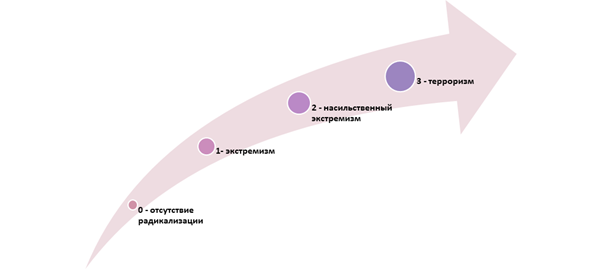 Как утверждают эксперты, контекст радикализации, ведущей к насилию в Центральной Азии, тесно связан с злоупотреблением религиозными убеждениями для привлечения граждан к радикальным группам и организациям. Это обусловливает большое количество языковых паттернов, связанных с религиями в целом и исламом в частности. «Однако это не исключает существования других насильственных экстремистских групп, особенно националистического и ксенофобского толка, которые набирают силу в Центральной Азии. Важно понимать, что насильственный экстремизм не связан с какой-либо конкретной религией или этнической группой».При анализе речи и типичных слов, употребляемых лицами, вовлеченными в радикализацию, ведущую к насилию, прослеживаются 2 тенденции:❏    при увеличении степени радикализации к уровням насильственного экстремизма и терроризма в речи приверженцев этих идей более четко обозначается разделение на “Мы Vs. Они”. Появляются выражения и слова, которые помогают это делать - “правильный ислам” или “истинный ислам”, “неправильный”, “муртады”, “кафиры” и так далее.❏   на разных уровнях радикализации могут использоваться одни и те же слова, но смыслы, которые в них закладываются, являются противоположными. Наиболее ярким примером этой тенденции является понимание слова “джихад”. Так, на уровне 0 “отсутствие радикализации” в это слово закладываются смыслы “самосовершенствования”, “духовного роста”, “преодоления своих слабостей, дурных привычек”, “служение другим людям, своей стране через добрые, благие дела”. На уровнях 2 “насильственный экстремизм” и 3 “терроризм” понятие джихад используется уже в других смыслах, а именно, как “вооруженная борьба за распространение ислама”, “джихад за сердца посредством меча”. Тоже самое относятся к терминам “халифат”, “хиджра” и другие.Уровень 0. Отсутствие радикализации. Отсутствуют проблемы во взаимодействии с представителями других течений и\ или религий, нет понятий "неправильный", "неверный" ислам. Термины "джихад", "халифат" не используют в политическом смысле. Часто используют слова, связанные с обрядовым поведением - "орозо", "намаз" и т.д. Источники изучения религии - Коран, Хадисы, Иджма, для Центральной Азии - книги ханафитского и шафиитского мазхаба. Нет отрицательного отношения к идеям светского государства, халифат воспринимают как историческую традицию.Уровень 1. Экстремизм. Присутствует радикальные идеи в мышлении и поведении. Ислам воспринимается не только как религия, но и как политическая система. Построение халифата - это фарз (обязательно). Не разделяют идеи насилия. В качестве способов достижения цели в построении халифата используется образование, просвещение, идеи джихада как войны против неверных не разделяют. Если в стране их идеология запрещена, то строится разветвленная сеть последователей, в которые активно привлекаются новые члены. Разделяют людей на верующих и неверующих, но такфир (обвинение в неверии) может выносить только Аллах или сам человек публично признает выход из веры. Считают возможным совместное, мирное проживание представителей разных религий. Отрицательно относятся к идеям демократии, светского государства.Уровень 2. Насильственный экстремизм. Ислам воспринимается как политическая система. Для достижения целей допускается использование насилия. Очень четкое разделение не просто мусульман и представителей других религий, но и внутри исламских течений на "разных" мусульман. Считают возможным выносить такфир, кафирами (неверными) считают всех, кто не разделяет их идеи, включая семью и близкое окружение. Считают невозможным совместное проживание представителей разных религий и имеющих отличные взгляды мусульман. Призывают к джихаду как "войне с неверными". Крайне негативное отношение к идеям демократии, светского государства, правам человека. Активно призывают к выезду в зоны вооруженного конфликта.Уровень 3. Терроризм. Идеология такая же, как и на предыдущем уровне, выраженная в крайней своей степени. На этом уровен лица, радикализированные до этого уровня, совершают активные действия - подготавливают, организовывают и осуществляют террористическую деятельность.Disclaimer: This research has been produced with the assistance of the European Union. The contents of this research are the sole responsibility of The SecDev Group, and Public Foundation Civil Initiative on Internet Policy and can not be regarded as reflecting the position of the European Union and Internews under any circumstances. This version of the report is not recommended for public use.Данное исследование было проведено при поддержке Европейского Союза. Содержание этого исследования является исключительной ответственностью организации «The SecDev Group» и Общественного Фонда «Гражданская Инициатива Интернет Политики» и ни при каких обстоятельствах не отражает позицию Европейского Союза и Интерньюс. Эта версия отчета не рекомендуется для публичного использования.СтранаВсего иностранных боевиковотправленные обратно / остановленные в ТурцииОставшиесяВернувшиесяДатаКыргызстан>500Не доступноНе доступно>4406/2016Казахстан>500Не доступно/1914120Не доступно04/2017Таджикистан1300308/2651>70014707/2016Узбекистан>1500Не доступноНе доступноНе доступно05/2016КазахстанКыргызстанТаджикистанУзбекистанНасильственные посягательства на конституционный стройНасильственные посягательства на конституционный строй✔✔✔✔Вооруженный мятеж / захват власти/создание НВФВооруженный мятеж / захват власти/создание НВФ✔✔✔✔Насильственное изменение территориальной целостностиНасильственное изменение территориальной целостности✔✔✔✔Подрыв безопасности / обороноспособностиПодрыв безопасности / обороноспособности✔✔✔Террористическая деятельностьТеррористическая деятельность✔✔✔Возбуждение вражды, ненависти и розни, унижение достоинства, пропаганда превосходства  по признакамрасы✔✔✔✔Возбуждение вражды, ненависти и розни, унижение достоинства, пропаганда превосходства  по признакамнациональности✔✔✔✔Возбуждение вражды, ненависти и розни, унижение достоинства, пропаганда превосходства  по признакамязыка✔✔Возбуждение вражды, ненависти и розни, унижение достоинства, пропаганда превосходства  по признакамэтнической принадлежности✔✔Возбуждение вражды, ненависти и розни, унижение достоинства, пропаганда превосходства  по признакамвероисповедания✔✔✔✔Возбуждение вражды, ненависти и розни, унижение достоинства, пропаганда превосходства  по признакамсословной принадлежности✔Возбуждение вражды, ненависти и розни, унижение достоинства, пропаганда превосходства  по признакамродовой принадлежности✔Возбуждение вражды, ненависти и розни, унижение достоинства, пропаганда превосходства  по признакамрегиональной✔Возбуждение вражды, ненависти и розни, унижение достоинства, пропаганда превосходства  по признакамсоциальной принадлежности✔✔✔Пропаганда, изготовление и/или использование запрещенной символикиПропаганда, изготовление и/или использование запрещенной символики✔✔Финансирование экстремистской деятельности или иное содействиеФинансирование экстремистской деятельности или иное содействие✔✔✔Публичные призывы к осуществлению экстремистской деятельностиПубличные призывы к осуществлению экстремистской деятельности✔✔✔Массовые беспорядки, хулиганство, вандализм по мотиву вражды или ненавистиМассовые беспорядки, хулиганство, вандализм по мотиву вражды или ненависти✔✔✔Деятельность от имени организаций, признанных экстремистскимиДеятельность от имени организаций, признанных экстремистскими✔Распространение экстремистских материаловРаспространение экстремистских материалов✔✔✔✔Хранение экстремистских материалов без цели распространенияХранение экстремистских материалов без цели распространения✔Применение религиозной практики, вызывающей угрозу безопасности, жизни, здоровью, нравственности или правам и свободам гражданПрименение религиозной практики, вызывающей угрозу безопасности, жизни, здоровью, нравственности или правам и свободам граждан✔Унижение национального достоинстваУнижение национального достоинства✔✔Совершение преступлений по мотивам политической, идеологической, расовой, национальной или религиозной ненависти или вражды либо по мотивам ненависти или вражды в отношении какой-либо социальной группыСовершение преступлений по мотивам политической, идеологической, расовой, национальной или религиозной ненависти или вражды либо по мотивам ненависти или вражды в отношении какой-либо социальной группы✔Заметка: Список запрещенных экстремистских организаций приведен ниже в приложении 1.№Название экстремистской организацииКыргызстанКазахстанТаджикистанУзбекистанХайят Тахрир аль-Шам (ХТШ): ХТШ (ранее известная как Джабхат аль-Нусра)✓✓✓✓Тавхид ва Джиход Катибаси (ТДК)✓xx ✓Катибат Имам Бухори (КИБ)✓xx  ✓Союз исламского джихада (СИД)✓✓x✓Малхама Тактикал (МТ)xxxxХизб ут – Тахрир (ХуТ)✓✓✓✓Исламское государство (центральный) (ИГ)✓✓✓✓Исламское государство – Вилаят Хорасан (ИГВХ)✓✓✓ ✓Исламская партия Туркестана (ИПТ)✓✓✓✓Лива аль – Мухаджирин валь – Ансар (ЛМА)xx xxЖаннат Ошиклари✓xxx✓ - запрещенноx – не запрещенноЗаметка: Нет официальных данных по Таджикистану и Узбекистану✓ - запрещенноx – не запрещенноЗаметка: Нет официальных данных по Таджикистану и Узбекистану✓ - запрещенноx – не запрещенноЗаметка: Нет официальных данных по Таджикистану и Узбекистану✓ - запрещенноx – не запрещенноЗаметка: Нет официальных данных по Таджикистану и Узбекистану✓ - запрещенноx – не запрещенноЗаметка: Нет официальных данных по Таджикистану и Узбекистану✓ - запрещенноx – не запрещенноЗаметка: Нет официальных данных по Таджикистану и УзбекистануНа английскомОписаниеНа русскомUnlawful anti-extremismУсловный термин «неправомерный антиэкстремизм» введен в научный оборот специализирующейся на изучении проблем национализма, ксенофобии и политического радикализма российской некоммерческой организацией «Информационно-аналитический центр «СОВА». Обозначающий действия государства и общественных групп, предпринимаемые в рамках противодействия агрессивному национализму или иным формам неприемлемого радикализма, но фактически направленные преимущественно на неправомерное ограничение гражданских свобод или даже прямо попирающие гражданские свободы, нам он представляется наиболее полно описывающим данное явление.Неправомерный антиэкстремизмExtremismИдеология, призывающая к насильственному изменению основ демократического государства, его конституционного строя, нарушения его целостности, насильственному захвату властных полномочий или к созданию незаконных вооруженных формирований для достижения указанных целей, в том числе посредством осуществление террористической деятельности, возбуждения расовой, межэтнической, религиозной или социальной розни и других антиобщественных действий.ЭкстремизмTerrorismИдеология насилия и практика совершения насильственных и (или) иных преступных действий, связанных с устрашением населения или нарушением общественной безопасности, а равно призыв к таким действиям с целью подрыва конституционного строя либо оказания воздействия на решения, принимаемые органами государственной власти, органами местного самоуправления или международными организациями ТерроризмViolent ExtremismПод насильственным экстремизмом понимаются убеждения и действия людей, которые поддерживают или используют идеологически мотивированное насилие для достижения радикальных идеологических, религиозных или политических взглядов.Экстремизм и терроризмcountering extremismВыявление, предупреждение и  пресечение  экстремистской деятельности отдельных личностей, групп или организаций.Противодействие экстремизмуradicalismУбеждения или действия людей, которые выступают за основательную или полную политическую или социальную реформуРадикализмУровень 0.джихад, халифат, сильная вера, Сирия, АллахУровень 1.Халифат, истинные мусульмане, коррупция, правильная жизнь, несправедливость, Аллах, Тахир Юлдаш, слабое государство, Хизб-ут Тахрир, Йакын Инкар, исламское государство, мирный путь, Образование, дуа через намазУровень 2.Джихад, халифат, джихад посредством меча, борьба во имя Аллаха, обычное исламское государство, амалият, рай, правильная жизнь, умереть во имя Аллаха, шииты и сунниты, такфир,Шахид, истинные мусульмане, муртады, хиджра, воины Аллаха, куфр, кафир \ неверные, Сирия, сохранить Ислам в первозданном виде, война против мусульман, кровь неверующегоУровень 3.Джихад, халифат, Сирия, истинные мусульмане, обычное исламское государство, куфр, мужахиджы из Шаама, амалият, кафир \ неверные, ДАИШ, воины Аллаха, шииты и сунниты, Абу-Бакр, праведный путь, такфир, рай, изначальный Ислам, ИДУ (Исламское движение Узбекистана), Абу-Салох, хиджра, шахид, джихад посредством меча, Джахшуль Махди, умереть во имя Аллаха, братья по вере, война, правильная жизнь, Жаамат Ошиклари, муртады, Джабхат ан-НусраУровни радикализации. Адаптировано из “Сеть предотвращения насилия”Уровни радикализации. Адаптировано из “Сеть предотвращения насилия”